 «Павлодар қаласы № 25 жалпы орта білім беру мектебі» КММ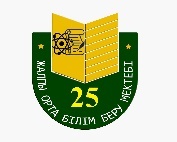 Тақырыбы: «Ойын технологияларын қолдана отырып, оқушылардың ағылшын тілі сабағында мәдениаралық және коммуникативті құзыреттілігін қалыптастыру»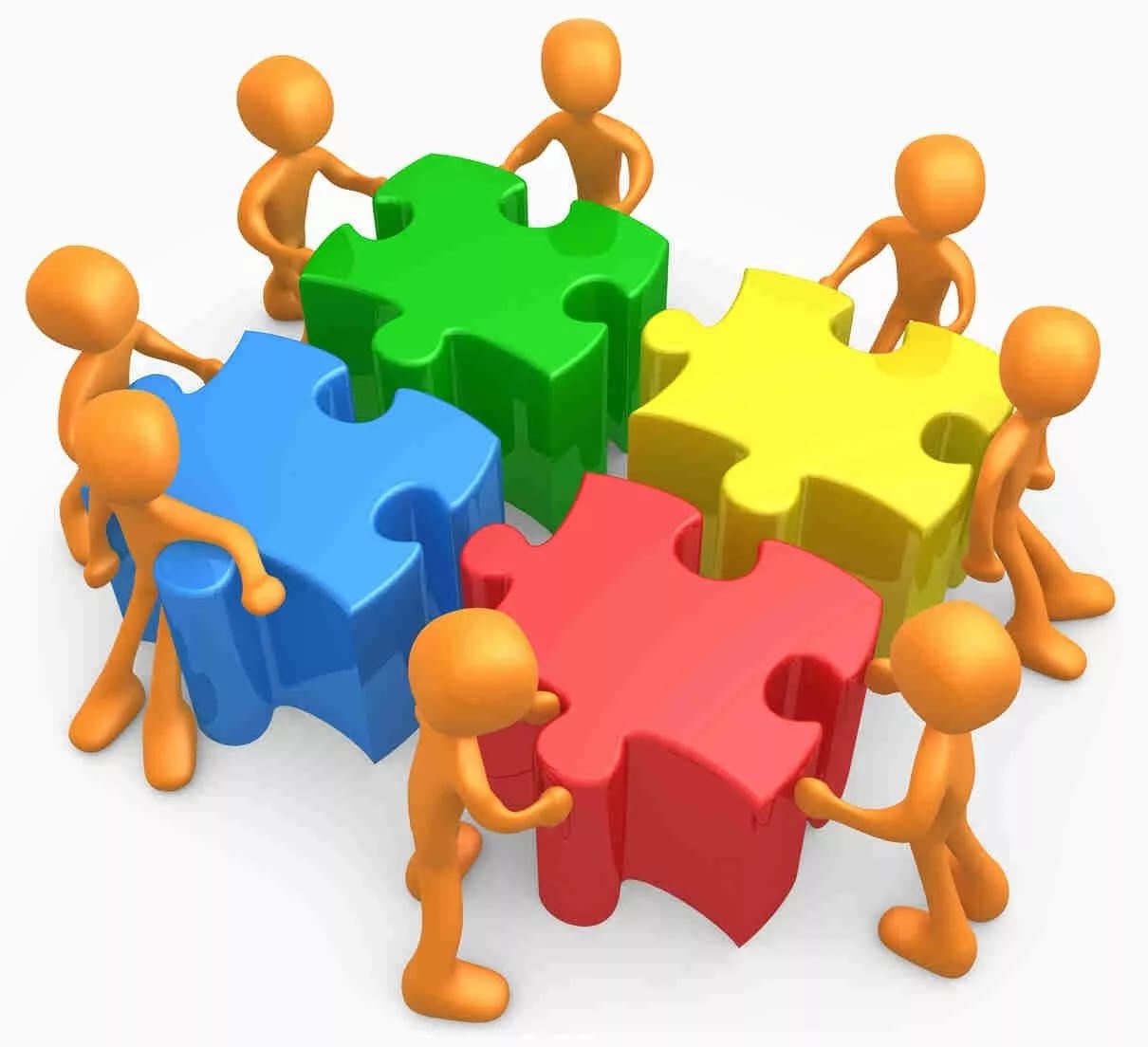 Авторлар:Есимханова Алия Алкеновна - ағылшын тілі мұғаліміРамазанова Индира Оралтаевна - ағылшын тілі мұғаліміТурсынханова Жайнагуль Асылбековна - ағылшын тілі мұғаліміИманбекова Жанар Даулетбековна - ағылшын тілі мұғаліміПавлодар қаласы - 2022 жылАндатпаБұл жұмыс барысында орта мектепте ағылшын тілінде ойын технологиясын қолданудың теориялық және практикалық аспектілері қарастырылды және сипатталды, дидактикалық бағдар мен түрлері бойынша ойындардың жіктелуі қарастырылды. Автор бұл технологияны психология тұрғысынан қысқаша талдады, ойынды сабақтың әр кезеңінде қолданудың тиімділігі мен педагогикалық мүмкіндігіне тоқталады. Мысал ретінде жұмыста оқушылардың сөздік қорын дамыту үшін, кез келген тақырыпта қолдануға болады, сөздерді есте сақтауға арналған әр түрлі ойын түрлері қарастырылған.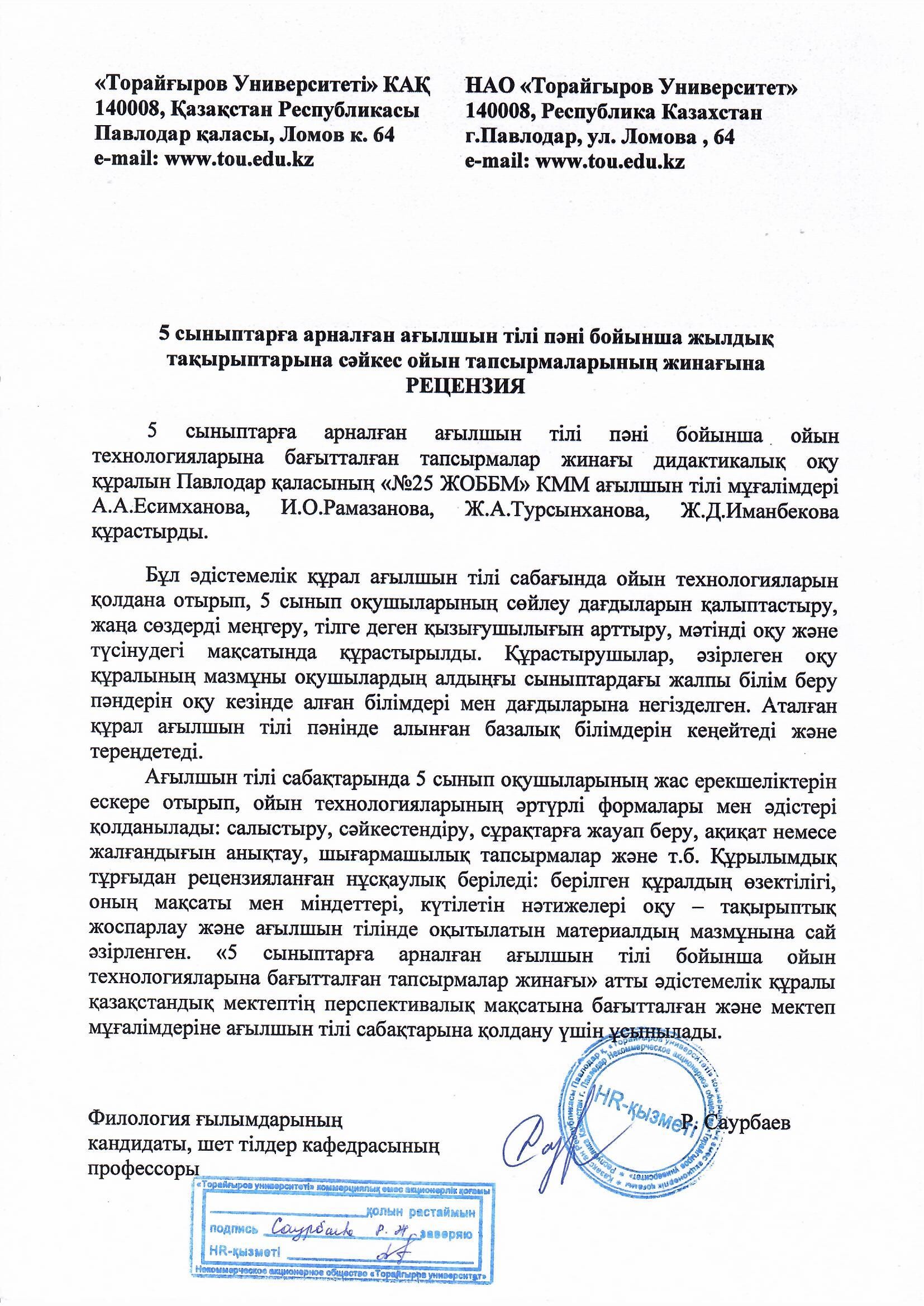 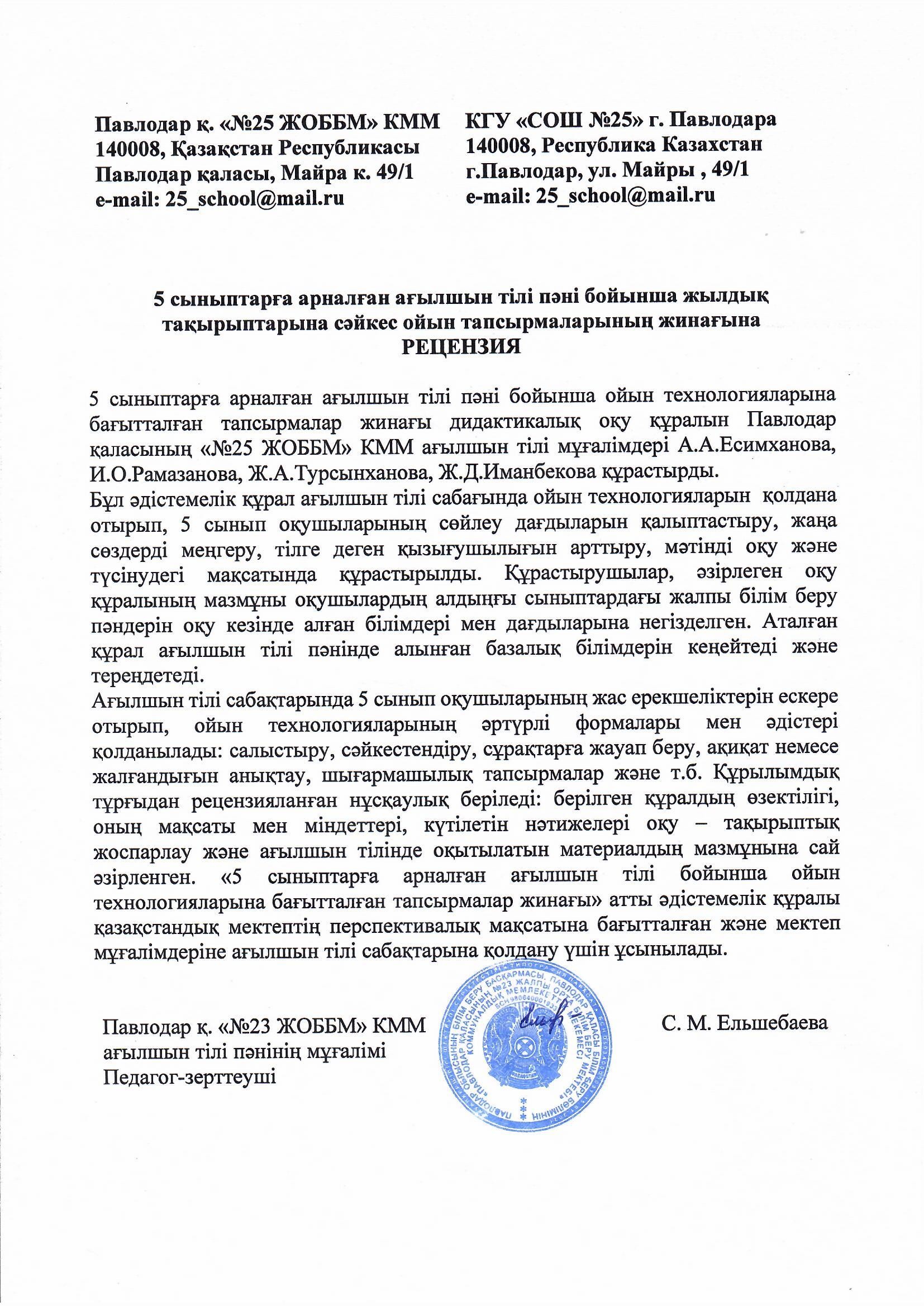 5-сыныптарға арналған ағылшын тілі пәні сабағында ойын технологияларын қолдана отырып оқушылардың коммуникативтік құзыреттілігін дамытутапсырмалар жинағынаТҮСІНДІРМЕ ЖАЗБА          Жалпы ойын дегеніміз – жас ерекшелікке қарамайтын, адамның көңіл-күйін көтеретін, ойландыратын үрдіс. Ойын – төзімділікті, алғырттықты, тапқырлықты, ұқыптылықты, ізденіпаздықты, іскерлікті, дүниетаным өрісінің көлемділігінің, көп білуді, сондай-ақ, басқа да толып жатқан сапалылық қасиеттердің қалыптастыруға үлкен мүмкіндігі бар педагогикалық, тиімді әдістерінің бipi. Ол ойындар баланың тапқырлығын, байқағыштығын, зейінділігін арттырумен қатар, epiк сезім түрлерін де дамытады. Ойын түрлері көп. Соның ішінде бастауыш және орта буын  сыныптарда пайдаланатын: ойын-сабақ, ойын-жаттығу, сергіту ойындары, дидактикалық мақсаттағы ойындар, сөздік ойындар, логикалық ойындар т.б. Осылардың ішінде дидактикалық мақсаттағы ойындардың оқыту үрдісінде оқушылардың коммуникативтік құзіреттіліктерін дамытуда үлесі зор болып табылады.          Ойын арқылы балалар шетел тілінде жеңіл қарым-қатынас жасай алады және ойын кезінде оқушылар шаршағандарын сезбей, әсерлене, қызыға отырып шет тілін тез үйренеді. Егер мұғалім ойынды тек балаларды көңілдендіруге, дем алдыру үшін ойнатса, одан ешқандай пайда жоқ. Ойын белгілі бір  білім беруді мақсат етіп, ойналған кзде ғана нәтижелі болады. Ойын түрлерін пайдалану арқылы жаңа материалды жеңіл де тиянақты, нақты түсіндіруге, меңгеруге жағдай жасалып, ол оқушының санасында берік сақталатын болады. Ойын түрін қолдану оқушыға ерекше әсер етеді, оны дұрыс жоспарлау қажет. Сынып оқушылары оған түгел қатынасуы шарт. Оқушының шаршауын сейілтіп, қызығушылығын арттыратын тек ойын түрлері болып табылады. Ойын  оқушыны бірігіп  жұмыс  істеуге бағыт  береді,іздендіруге  дағдысына  қалыптастыруына  мүмкіндік  туғызады.         Таңдап  алынған  ойындар оқушылардың сөз байлығын, тіл қорына   сай  болу  керек. Мұғалім кез- келген ойынды өткізу үшін  алдын-ала  жоспар құрып  алуы  керек. Тиімді пайдаланған ойын түрлері мұғалімнің  түсіндіріп  отырған  материалын оқушылардың зор ынтамен  тыңдап  берік  меңгеруіне көмектеседі. Өйткені  төменгі  сыныптағы  оқушылардың аңсары сабақтан гөрі ойынға ауыңқырап  отырады. Қызықты  ойын түрінен кейін  олар тез  серігіп тапсырманы ықыластана әрі сапалы орындайтын болады. Ойындар барлық сыныптарда қолданылады.        Ойындар оқушылардың танымын, ақыл–ой белсенділігін қалыптастырудың маңызды құралы бола отырып, олардың бағдарлама материалының негізгі тақырыптары бойынша  алған  білімдерін тереңдете түсуді, әрі пысықтауды  көздейді. Бұл ойындар балалардың сабақ үстіндегі жұмысын түрлендіре түседі, олардың пәнге қызығушылығын оятып, ынта –ықылыас қоюына баулиды және оқушылардың зейінін, ойлау қабілеттерін дамытады.  Ойындар арнайы  мақсатты көздейді  және нақты  міндеттерді шешеді. 	Ойынның сабақ барысында басты мақсаты – білім беруді ойынмен ұштастыру. Баланың ойынға белсенді түрде қатысуы оның ұжымдағы басқа да әрекеттерін айқындайды. Ойын бір қарағанда қарапайым құбылыс не әрекет сияқты болғанымен, ол ұжымдық әрекет.          Ойын арқылы оқушының:қисынды ой-қабілеті дамиды;өздігінен жұмыс істеуге үйренеді;сөздік қоры баийды, тілі дамиды;зейіні қалыптасады;байқампаздығы артады;өзара сыйластыққа үйретеді;ойынның ережесін бұзбау, яғни, тәртіптілікке баулиды;бір-біріне деген оқушы сенімі артады;сабаққа қызығушылығы артады.        Жинақ 5-сыныптарға арналған оқу бағдарламасына сәйкес тапсырмалар білім алушылардың жас ерекшеліктері мен ағылшын тілін меңгеру деңгейін ескере отырып құрастырылған мәтіндерден, лексикалық, грамматикалық сияқты тапсырмалардан тұрады. Оқу бағдарламасы негізге алынып, оқулық 9 тараудан тұрады. Құрылған тапсырмалар ағылшын тілі пәнінің Excel 5 оқу кітабына негізделіп сәкестендірілген. Сондай-ақ оқушылардың ағылшын тіліне деген жоғары қызығушылығының болуына байланысты әдістемелік жинақтағы ұсынылған тапсырмалар ағылшын тілі пәні бойынша білім алушылардың  оқу сауаттылығына келіп соғары анық. Бұл әдістемелік құрал 5-сыныптарда сабақ беретін ағылшын тілі пәнінің ұстаздарына қосымша білім алушылармен жұмыс қолдану үшін пайдалы.МАЗМҰНЫКіріспе ……………………………………………………………………….…........ 81. Оқу үрдісінде ойын технологияларын қолдану ерекшеліктері …………………………………………………………………………………….....111.1 Ойын технологиясының сипаттамасы …………………………………… .....111.2 Оқытудың ойын технологияларының формалары мен түрлері .....................................................................................................................................171.3 Шет тілін оқыту үдерісінде оқытудың ойын технологияларының функциялары …………………………………………………………………….…25Бірінші бөлім бойынша қорытынды …………………………………………………………………………………….... 272. Коммуникативтік құзыреттілікті қалыптастыру үшін шет тілін оқыту үдерісінде ойын технологияларын қолдану ……………………………………………………………………… ………….......282.1 Шет тілін оқыту үдерісіндегі коммуникативтік құзыреттілік ……………………………………………………………………………………....282.2 Шет тілінде қарым -қатынас дағдыларын қалыптастыруға арналған ойын моделі ………………………………………………………………………….…....32Екінші бөлім бойынша қорытынды ……………………………………………....363. Шетел тілі сабағында ойын технологиясын қолдану ……………………........38 Қорытынды ……………………………………………………………………. ......56Қолданылған дереккөздер тізімі …………………………………….………........57КІРІСПЕЖаңа ғасырды бастаған ұрпақ келер ұрпаққа қарыздар болып қалмас үшін қолдан келген игіліктерді жасайтыны анық. Қашанда білімі мол, рухани байлығы бар халықтың ұл-қыздары ешқашанда жүдемесі хақ. Сондықтан да біздің басты байлығымыз – білім. Болашақ – білім мен ғылымға тәуелді болатыны айдан анық нәрсе. Қазіргі жас ұрпақтың білімі мен тәрбиесі қандай болса, елдің ертеңі де сондай дәрежеде болмақ. Сондықтан қоғам талабына сай, қоғамды көркейтетін, дамытатын, Қазақстан Республикасының ішкі және сыртқы істер байланысында мемлекеттің өркениеті үшін еңбек ететін, шетелдермен еркін ғылыми және мәдени қарымқатынастар жасай алатын, оқығанын өмірде қолдана алатын, ана тілімен қатар шет тілдерін жетік білетін, ұлтжанды азамат дайындау – бүгінгі ұстаз қауымының басты мақсаты.       	Қазіргі қоғамда белсенді дамып, кеңейіп келе жатқан білім беру, мәдени, кәсіптік, саяси, экономикалық процестердің бірігуі, мұның бәрі тілдік білім беруді дамыту, тереңдету қажеттілігін арттырады. Осыған байланысты шет тілі жаңа үш тілді қоғамды құру мен қалыптастырудың тетігі ретінде оқу үдерісінде ерекше орын алады.Үштілділік - бұл біздің заманымыздың тенденциясы, ол қоғам өзінің білімін, дағдылары мен дағдыларын тереңдетуге, басқа адамдармен өзара түсіністікті жақсартуға ерекше назар аудару керектігін көрсетеді, ал тілді білу деңгейі - оның негізгі өлшемдерінің бірі. Қазіргі әлемде үштілділік - күн сайын расталатын қажеттілік. Бірнеше тілді білетін адамдар, шын мәнінде, қоғамның жаһандануы жағдайында ақпараттың шексіз ағынына, әлемдік өркениетке қол жеткізе алады.      Қазіргі қоғамда белсенді дамып, кеңейіп келе жатқан білім беру, мәдени, кәсіптік, саяси, экономикалық процестердің бірігуі, мұның бәрі тілдік білім беруді дамыту, тереңдету қажеттілігін арттырады. Осыған байланысты шет тілі жаңа үш тілді қоғамды құру мен қалыптастырудың тетігі ретінде оқу үдерісінде ерекше орын алады. Әлем өте тез өзгеруде, бір орында тұрмайды және жаһандану мен интеграция үдерістеріне байланысты елеулі өзгерістер болып жатыр.Осы өзгерістерді ескере отырып, мәдениетаралық байланыс пен ынтымақтастық жүзеге асатын коммуникативтік құзыреттілікті, ақпараттық -білім беру кеңістігін жаһандандыру қажеттілігі артып келеді. Оқу процесінде ойындарды қолдану оқушылардың шет тілін меңгеруге ішкі ынтасын арттырады және нәтижесінде шет тілінің коммуникативті құзыреттілігі мен тұлғалық дамуын қалыптастырады.Зерттеудің өзектілігі оқу үдерісіндегі ойын технологиялары оқудың тартымды және қызықты формаларының бірі екендігімен түсіндіріледі, бұл студенттерге шет тілін үйрену кезінде мәселелерді шешуде қызықты және қызықты және шығармашылық ізденіс тудырады. Оқудағы ойын процесі есте сақтаудың, есте сақтаудың, қайталаудың монотонды механизмін өзгертеді, сол арқылы баланың барлық психикалық, эмоционалды процестері мен функцияларын белсендіреді.Ойынның бірдей маңызды жағы - бұл алынған білімді жаңа шындықта қолдануға ықпал етеді, осылайша студенттер оқыған материал қажетті тәжірибені алады, оқу үрдісіне әртүрлілік пен қызығушылық береді.Ойын оқушыға өзін басқаның рөлінде дәлелдеуге, көрген өмірлік жағдайларды жеткізуге және сол арқылы болашақта қолдануға болатын қажетті дағдыларды алуға мүмкіндік береді. Оқушылардың өмірлік жағдайларды талдай білу және оларды ойындарда жаңғырту, содан кейін қорытынды жасау, болашақта ұқсас жағдайларда олардың әрекетін болжау қабілеті. Оқуда ойынның әр түрлі принциптері мен формаларын қолдану оқушыларға белгілі бір қауіпсіздікті, өзін-өзі жүзеге асыруды, процестің басқа қатысушыларымен өзара әрекеттесуді қамтамасыз етеді, мұнда әркімнің өзіндік рөлі мен жауапкершілігі болады.Зерттеудің жаңашылдығы-коммуникативті ойындардың шектеусіз ерекшеліктері оқушыларға шет тілін оқытудың маңызды формасы ретінде ашылатындығында: коммуникативті-белсенді оқыту әдісі, оқушылардың дамуына сабақтың эмоционалды-психологиялық бағыттылығы. Оқытылатын тілдің мүмкіндіктері бар коммуникативті әрекет, оқушылардың оқу мен оқу үдерісіндегі интеллектуалдық белсенділігінің артуы, жеке және топтық іс -әрекет формаларының дамуы, оқушылар арасындағы тілдік кедергінің біртіндеп өтуі. Оқу үрдісінде ойын технологияларының тиімді әдістерін қолдану шет тілінің коммуникативтік құзыреттілігін қалыптастырудың бірегей мүмкіндігін береді.Зерттеудің мақсаты - ойын технологиясын шет тілі сабақтарында шет тілінің коммуникативтік құзыреттілігін дамыту мен қалыптастырудың тиімді әдісі ретінде енгізу. Бұл мақсатқа жету үшін келесі міндеттер қойылды:1.Зерттеліп отырған мәселе бойынша әдебиеттерді теориялық тұрғыдан зерттеп, талдау.2.Оқу үрдісіндегі «ойын» мен «ойын технологиясы» ұғымына анықтама беру.3.Шет тілін оқытуда қолданылатын ойын технологияларының қалыптасқан түрлерін қарастыру.4. Шет тілінің коммуникативтік құзыреттілігі ұғымына анықтама беру.5.Ойын технологияларын қолдану мәдениетаралық қарым-қатынасты қалыптастыру мен дамытудың тиімді әдісі екеніне тәжірибеде көз жеткізушет тілі сабағында оқушылардың коммуникативтік құзыреттілігін арттыру.          Шет тілі сабақтарында оқушылардың танымдық белсенділігін белсендіруге ықпал ететін және білімді неғұрлым мазмұнды игеруге әкелетін жаңа материалды оқу кезінде ойын технологияларын қолданудың орындылығын анықтайды деген болжам. Ойын технологиясы оқушыларға оқу материалын жақсы игеруге және адамдар арасындағы қарым -қатынасты жақсартуға мүмкіндік береді. Шет тілі сабағында ойын технологиясын қолдансаңыз, бұл оқушылардың танымдық белсенділігін дамытуға септігін тигізеді деп болжануда.Оқу үдерісінде шет тілі сабақтарындағы коммуникативтік құзыреттілік. Ойын технологиясы шет тілінің коммуникативтік құзыреттілігін қалыптастырудың маңызды әдісі ретінде. Міндеттерді шешу үшін келесі әдістер қолданылды: ғылыми әдебиеттерді талдау, жалпылау, модельдеу, педагогикалық бақылау және нәтижесінде алынған қорытынды.Практикалық маңызы оқушылардың шетел тілінің коммуникативті құзыреттілігін болжайтын және қалыптастыратын, сондай -ақ оқу үдерісінің тиімділігін арттыратын және арттыратын, шет тілдерін үйрену кезінде оқушылардың мотивациясын белсендіретін ойын моделін дамытуда жатыр.1. ОҚУ ҮРДІСІНДЕ ОЙЫН ТЕХНОЛОГИЯЛАРЫН ҚОЛДАНУ ЕРЕКШЕЛІКТЕРІ1.1 ОЙЫН ТЕХНОЛОГИЯЛАРЫНЫҢ СИПАТТАМАСЫОқушылардың шетел тілінің коммуникативті қабілетін қалыптастыру - шет тілін оқытудағы басты назар мен мақсат. Оқытудың заманауи технологиясы оқушылардың коммуникативті құзыреттілігін қалыптастырудың көптеген әдістерін ұсынады. Оқу үрдісінде бұрыннан қалыптасқан білім беру технологияларының кең спектрін ескере отырып, шет тілі сабақтарында коммуникативтік құзыреттілікті дамытуға және нығайтуға ықпал ететін ойындарды қолдана отырып, жаңа әдістердің тәсілін белсендіру қажет. Зерттеушілер ойын технологиясының оқу үдерісіндегі маңыздылығын шетел тілін үйренуде одан да оң бағалады.Педагогика саласындағы орыстың ұлы ғалымы К.Д. Ушинский былай деп жазды: «Біз балалар ойынына соншалықты мән береміз, егер мұғалімнің семинариясын ұйымдастырсақ, балалар ойынының теориялық және практикалық зерттеуін негізгі пәндердің біріне айналдырар едік». Бұл тұжырым бүгінгі педагогика ғылымы үшін баға жетпес құндылық. Дж.Штайнберг өз кітабында шәкірттерінің бірі оған мойындағанын атап өткендей: «Біз ән айтқан сайын немесе ойын ойнаған сайын (және мұның бәрі мақсатты тілде) біз үйреніп жатқан жоқпыз деп ойладық. Содан кейін мен бұл ойын -сауық сәттері сабақта біз жасаған грамматикалық жаттығулар сияқты пайдалы екенін түсіндім. Біз рахаттанып, бір уақытта оқыдық. Сіз бізге бағыт бердіңіз! » Осыдан кейін Дж.Штайнберг былай деп жазады: «Дұрыс. Мен сені өткіздім ». Осылайша, Дж.Стайнберг атап өткендей, ол оқуды оқушыларға тиімді әрі қабылдауды, ал оқытуды қызықты әрі тиімді етті. [3]Оқу үрдісінде ойын технологиясын қолдану мотивацияны дамытады, оқушыларға жаңа нәрсені түсінуге деген ұмтылысты белсендіру арқылы және шет тілі сабағында меңгерілген коммуникативті материалдарды ситуациялық және белсенді қолдану арқылы тиімді әсер етеді. [4]Сондай -ақ, В.А. Сухомлинский, А.С. Макаренко, Е.И. Пассов және тағы басқалар. Бұл оқушылардың жаңа оқу материалын қабылдауы, белсендіруі мен ассимиляциясы үшін ойын технологияларын қолданудың үлкен резервтерін болжайды.Қазіргі психология сөздігі ойынның келесі анықтамасын ұсынады:«Ойын - бұл табысты жұмыс түрлерінің бірі, оның мәні тек нәтиже алуында ғана емес, сонымен қатар ойын процесінің өзінде. Бұл психологиялық релаксацияға, стресстік жағдайларды жеңілдетуге, адамдар арасындағы қарым -қатынас әлеміне үйлесімді түрде қосылуға оң ықпал етеді». [5]Выготский балалар ойынының мазмұны мен динамикасының өзгеруіне назар аударды. Автор ойын-бұл белгілі ережелерге сәйкес жүйелі және әлеуметтік үйлестірілген, ақылға қонымды және уақтылы энергияны жұмсау немесе жұмсау жүйесі. Осылайша, ойын ересек адамның жұмысына энергияны жұмсауға толық ұқсастығын табады, оның ерекшеліктері ойын ерекшеліктерімен толық сәйкес келеді, нәтижені қоспағанда. Сонымен, оларды бір -біріне полярлық деп санауға мүмкіндік беретін ойын мен жұмыстың барлық объективті айырмашылығы үшін олардың психологиялық табиғаты сәйкес келеді.Бұл ойынның бала жұмысының табиғи ортасы, белсенділіктің ажырамас түрі, болашаққа дайындық екенін көрсетеді. Бала үнемі ойнайды, ол ойнайтын жаратылыс, бірақ оның ойынында үлкен мән бар. Ойын баланың жас ерекшелігі мен қызығушылығына сай болуы керек және қажетті дағдылар мен дағдылардың дамуына әкелетін элементтерді қамтуы керек. [6] Поляк зерттеушісі Стефан Шуманның айтуынша, ойын - бұл баланың іс -әрекетінің тән және ерекше формасы, ол арқылы олар үйренеді және тәжірибе алады. Шуман ойын баланың ең жоғары эмоционалды тәжірибесін тудыратынын және оны барынша белсенді түрде белсендіретінін атап өтті. Шуманның ойынша, ойынды байқауды, қиялды, түсініктер мен дағдыларды нақты түрде дамытуға бағытталған даму процесі ретінде қарастыруға болады.Ойын көп қырлы және көпфункционалды, түпнұсқа, бірегей, оның шекарасы соншалықты кең және мөлдір, сондықтан оған нақты, нақты анықтама беру мүмкін емес шығар. Ғылымда бар ойынның көптеген түсіндірмелері дәл емес, толық емес, кейде қате.Мәдени ойын - еңбекпен және оқумен қатар, адамның негізгі әрекеттерінің бірі. Авторы Г.К. Селевко «ойын өзін-өзі басқару мінез-құлық арқылы дамитын және жетілдірілетін әлеуметтік тәжірибені демалуға және сіңіруге арналған жағдайлар жағдайындағы әрекет түрі» деп анықтайды. [7]Ойын заманауи техниканың қажеттіліктеріне толық жауап беретін топтық әрекеттерге арналған. Сонымен қатар, ол әр түрлі оқушыға белгілі бір рөлде өзін сынап көруге және жеке дағдыларды көрсетуге мүмкіндік беретін жеке іс -әрекеттің әр түріне оңай ауысады.Лингвист Е.И. Пассов: «Ойын - бұл1) белсенділік, процесс;2) қызығушылық, мәжбүрліктің болмауы;3) автономды қызмет, таза жеке;4) топта оқыту, дамыту және тәрбиелеу;5) психикалық, шығармашылық функциялар мен қабілеттерді қалыптастыру;6) қызығушылықпен және берілгендікпен оқу.Ойын - бұл шет тілін меңгерудің қуатты құралы және шетел тілі мұғалімінің әдістемелік багажындағы тиімді әдістеме, «шетел тілі мұғаліміне оқу процесін оқушылардың қызықты және сүйікті іс -әрекетіне айналдыруға көмектесетін әмбебап құрал».[8] Осы көзқарас негізінде ойын - бұл оқушылардың ақыл - ой, ойлау, шығармашылық, сыни, оперативті жұмысын жақсартатын оқыту мен тәрбиелеудің өте тиімді әдісі.Ойынның коммуникативтік сипаты қарым -қатынас дағдыларын дамытуға, да мүмкіндік береді. Мәдениетаралық диалогты бастау және қолдау үшін қажет сөйлеу дағдылары мен қарым -қатынас стратегиясының дамуына өзінің жеке іс -әрекетіне және басқалардың әрекетіне түсініктеме беру, топта қарым -қатынас жасау, қарсылық білдіру, келісу, өз пікірін білдіру қажеттілігі қызмет етеді. [9]А.Н. Щукин «ойын - бұл адамның мінез -құлқы қалыптасатын, дамитын және жетілдірілетін әлеуметтік тәжірибені құруға және қабылдауға бағытталған, нақты құрылған шартты жағдайларда әрекет ету формасы» деп есептейді. Автордың болжамы бойынша, оқу ойындарының көптеген түрлері келесі маңызды жайттармен сипатталады деп есептеледі:1.ойын әрекеті тек қана нәтиже алу үшін емес, оқушылардың талғамын, олардың мүмкіндіктерін, ойын процесінің өзіне деген қызығушылығын ескеруі керек;2.шығармашылық, болжамды қиял, ойдан шығарылған, ойынның энергетикалық сипаты;3.ойынның психологиялық көтерілуі, бәсекелестік рухы, бәсекеге қабілеттілік;4.ойында ойынның мәнін, логикасын, кезең-кезеңімен, уақыт шығындарын, барысы мен нәтижесін көрсететін белгілі бір ережелердің болуы. [10]Сонымен, ойын технологиясын қолдану оқу үдерісін қызықты әрі қызықты етеді, сонымен қатар оқушылардың бәсекеге қабілеттілік рухы мен түпкілікті нәтижеге жетуге деген ынтасы бар.В.М. Филатов кез келген ойын белгілі бір ұмтылысты, ойын ережелерін меңгеруді, кедергілерді, бостандықтарды және нәтиже алуға қызығушылықты болжайды деп есептейді. Ойын әрекеті - бұл психикалық шығындарды, сонымен қатар көптеген эмоционалды және психологиялық күштерді қамтитын ұйымдастырылған тапсырма. [11]Е.В. Дзюина ойын технологияларын қолдану зерттелетін тілдің әр түрлі грамматикалық негіздерін жақсы игеруге ықпал етеді, сөздік қорын байытады және коммуникативтік белсенділікті бекітуге ықпал етеді деп есептейді. Сонымен қатар, ойын әдістері оқушының өзіндік және шығармашылық жұмысына үлкен мүмкіндіктер ашады. [12]Ойын - бұл үлкен психикалық және интеллектуалдық шығындарды қажет ететін арнайы ұйымдастырылған әрекет. Ойын әдетте тасымалдауды білуді қамтиды жауап: не істеу керек, не айту керек, жақсы нәтижеге жету және жеңу. Ойын шартымен қойылған мәселелерді шешуге жауап алуға ұмтылу оқушылардың ойлау қабілетін және шығармашылық белсенділігін арттырады. Айта кету керек, ойын барысында кейде оқушылардың таңғажайып, шығармашылық қабілеттері жеткілікті көлемде көрінеді. [13]Дж.Хейзинга әлеуметтік мәдениет жанданған және ойын әрекеті ретінде ашылған деп есептейді. [14]Кейбір шетелдік авторлар - Эндрю Райт, Дэвид Беттеридж және Майкл Бакби - ойын процесін оқушылар ойында жаңа материалды меңгеретін және нәтижесінде топта бір -бірімен байланысатын қызықты психикалық процесс ретінде сипаттайды. Шет тілін оқыту мен тәрбиелеу үдерісіндегі ойындар негізінен әр оқушыны ойын процесіне қатыстыруға бағытталған, осылайша олардың барлығы өздерінің күштері тең екенін сезінеді және бүкіл сынып алдында жеңілуден қорықпайды. [15]Бұл тілдік бағдарламаға жеткілікті түрде дайындалмаған студент тапқырлық пен іскерлікті көрсете отырып, ойынның үздік ойыншысы бола алатынын білдіреді, бұл пәннің ережелерін үйренуден гөрі маңызды. Ұқсастық сезімі, атмосфера, еркіндік пен қызығушылық атмосферасы, тапсырманы орындау қабілеттілігі - мұның бәрі оқушыларға сенімсіздікті жеңуге баға жетпес артықшылықтар береді, бұл олардың мақсатты тілдегі сөздерді қолдана отырып, өз ойларын еркін білдіруіне кедергі жасайды, және оң нәтиже береді, бұл оқу - тәрбие процесінің тиімділігінде көрінеді.Ойын технологиясы көп жағдайда ойын процесінің тиімділігін бағалауға мүмкіндік береді, сонымен қатар жеке тұлғаның жақсы дамуына көмектеседі, себебі ойын әрине әр түрлі шығындардың болуын болжайды: (психикалық, психологиялық, шығармашылық немесе психикалық), жағымды эмоциялар әкеледі (шығармашылықтың табысы, жеңісті күту немесе жеңістің қуанышы) және бұған қоса ойын процесіне қатысушыларға жауапкершілік жүктейді. Ойын ең жарқын, кейде күтпеген жерден әрбір оқушының қабілетін ашады. [16]М.А. Панфилова, ойын технологиясы - бұл оқу үрдісінің таптырмайтын құралы, ол өз кезегінде қолайлы атмосфераны құрады және оқушыларға да, мұғалімдерге де жағымды энергия қосады. Егер мұғалім формаларды қалыптастырудың орнына оқушылардың ойлау қабілетін белсендіретін ұйымдастырушы ойындарды қолданса, оқушылар оқу материалының өзін де, мұғалімді де, оның сабағын да мүлде басқаша қабылдайды. Мұғалім оқушылардың көңіл-күйі мен ішкі жағдайын түсініп, сабақтың алдын ала жоспарланған мақсаттары мен міндеттеріне сәйкес келетін әдістерді қолдануы қажет. [17]Ойын технологиялары, шет тілін мәдениетаралық және коммуникативті құзыреттілікті қалыптастыру әдісі ретінде, шет тілін үйренуде де бірқатар талаптарға сәйкес келеді: 1. уақытты дұрыс бөлу және оқушыларды белгілі бір танымдық міндеттерді шешуге бағыттау;2.оқылатын тілдің ерекшеліктерін ескере отырып, студенттер арасында мәдениетаралық және коммуникативтік білімді қалыптастырудың қайнар көзі болу;3.топта жұмыс жасай білу және сабақтағы оқу-танымдық процестің қажетті қарқынын сақтап, қалаған нәтижеге жетуге мүмкіндік туғызу қабілеті мен дағдысы;4.сабақта ерекше ойын ортасын құрып, оқушыларды белсенді және белсенді әрекет етуге шақыру;5.оқушыларға өз пікірін дұрыс қалыптастыруға, оны мақсатты тілде ауызша жеткізуге және оны дәлелдеп, қорғай білуге ​​үйрету;6.оқу -танымдық сәтті әрекеттің ойындық сипатын көрсете отырып, екінші, бейсаналық жоспарға көшіру;7.осы оқу процесіне сыныптың әрбір оқушысын тарту;8.достық пен өзара қолдауды, команда құруды насихаттау керек. [13]9.«Әркімнің өзіндік нақты рөлі бар және әркім ойынның тікелей қатысушысы» деген қағиданы ұстаныңыз. [18]Ойынды жоспарлау кезінде мұғалім сабақтың тақырыптары мен тапсырмаларын есте сақтауы керек, сонымен қатар соңғы нәтижені, қажетті уақыт шығындарын және осы тапсырмалардың маңыздылығын болжауы қажет. Алайда, Джон Штайнбергтің айтуынша, мұғалім ойын технологиясын өз уақытында енгізе алады, бұл ең жақсы нәтиже алуға ықпал етеді. Дүйсенбіде оқушыларға оқу процесіне қатысуға және бұрын алған білім мен дағдыларды жаңғыртуға көмектесетін қысқа ойындардың маңызы зор.Джон Стейнберг оқушылардың белсенділігі мен ынтасын жоғалтпау үшін сабақты кенеттен тоқтатып, қысқа ойын элементін енгізу керек деп болжайды. Бұл оқушылардың зейінін шоғырландыруға және сергек болуға көмектеседі. Сондай -ақ, автор сабақтың қорытынды бөлігіндегі ойын элементтері ерекше жағымды әсер ететінін сенімді түрде дәлелдейді. «Қалғанын күте отырып, оқушылар үлкен ынта мен ықыласпен жұмыс жасайды, ал мұғалім сабақты оң нәтижемен аяқтай алады, бұл сіздің оқушыларға келесі сабақты асыға күтуге мүмкіндік береді». [19]Қорыта келе, ойын технологияларын сабақтың кез келген бөлігінде сәтті қолдануға болатынын және бұл оқушыларға пайдалы болатыны және жақсы нәтиже беретіні сөзсіз. Оқу үрдісіндегі ойын әрекеті әр оқушының топтық іс -әрекетке белсенді қатысуын көздейді. Ойын үдерісіне қатысатын студенттер нәтижеге жетуі керек, олар мақсатты тілде ой мен пікір алмасуға болатынын түсінуге қанағаттануы керек. Содан кейін геймплей оларды нәтижеге ұмтылдырады, ал кейінірек жаңа ойындардың пайда болуы мен күтілуі, шығармашылық қабілеттердің көрінуі, жалықтыратын және қарқынды әрекет емес.Басқа оқу материалдарынан ойынның артықшылығы мынада: ол әр адамға оқу уақытын пайдалануға мүмкіндік беретін жеке адамға ғана емес, сонымен қатар жұптық, топтық және ұжымдық жұмыс әдісін де қамтамасыз ете алады. мүмкіндігінше тиімді.Геймплей оқушылардың психикалық, психикалық, шығармашылық, коммуникативті, ерікті және басқа да дағдыларына көп бағытты әсер етеді. Шет тілін үйрену кезінде оқу үдерісінде табысты қолдануға болатын көптеген ойын технологиялары бар. Құмар ойындары бізге баға жетпес мүмкіндік береді:1.Ойын оқушылардың қоршаған әлем туралы шығармашылық білімге деген қажеттілігін тудырады және дамытады және «реалдылықты рефлексиялау, өзгерту» қабілетін қалыптастырады, шығармашылық белсенділікті дамытады, әр түрлі құбылыстардың кездейсоқ соқтығысуы арқылы жаңа идеялардың тууына ықпал етеді.2.Ойын әрекеті эмоционалды мәдениетті қалыптастырудың маңызды әдісіне айналады, өйткені ол потенциалды ашады және білгенін кейіннен нақты өмірде көрсетуге құқық береді.3.Ойын жалпы ақыл-ой қабілеттерін белсендіреді және белгілі бір интеллектуалды дағдыларды қолайлы түрде жаттықтыруға мүмкіндік береді, ал кейбір жағдайларда арнайы білімді жақсы игеруге ықпал етеді, сонымен қатар ойын кейбір кемшіліктерді жоюдың ең қолайлы әдісіне мүмкіндік береді. ойлауда. Мысалы, танымдық эгоцентризм, шығармашылық ойлау тетіктерін қалыптастыруда артта қалу.4.Ойын оқушылардың мақсатқа ұмтылуымен, жоспарланған нәтижеге жетуімен, ойынның шектеулері мен шарттарын ескере отырып, өзін-өзі бақылауымен байланысты еріктік қасиеттерін қалыптастырады. Геймплей өзін-өзі бағалауға, өзін-өзі растауға және өзін-өзі жетілдіруге әсер етеді.5.Ойын процесінде басқа адамдардың ойлары, идеялары мен сезімдері алмасады, нәтижесінде ойын арқылы және қатысушылар арасындағы қарым -қатынас арқылы жүзеге асатын эмпатияға, түсінуге және адамгершілікке тәрбиелеу құқығын қамтамасыз етеді. ойында, ойын процесінде ерекше қасиет қалыптасады және оқушылар қалыптасады - оларға басқа адамдармен өз бетінше қарым -қатынас жасауға және қарым -қатынас жасауға мүмкіндік беретін әлеуметтілік, бұны ұжымдағы қарым -қатынастың дұрыс тәжірибесінсіз үйрету мүмкін емес. [20]6.Оқу үдерісіне ойын технологиясын енгізу оқу үдерісіне белсенді әдісті енгізуге мүмкіндік береді, тамаша мотивациялық жағдай жасайды және материалды жақсы меңгеруге ықпал етеді. Ойын техникасы оқушылардың жеке тұлғаға бағдарланған мінезін қалыптастыруға ықпал етеді, оқушыларға өз ойларын айтуға мүмкіндік береді және олардың өмірге деген оң көзқарасын қалыптастыруға ықпал етеді. 7.Ойындар оқушыларға ұсынылған ойынның қатысушысы болуға деген ұмтылысты қалыптастыруға мүмкіндік береді, онда қатысушылардың айтқандарын немесе жазғандарын түсіну қажет, ал өз ойларын жеткізу және толық жаңғырту үшін олар өздері сөйлеуі немесе жазуы керек. не болып жатыр. Сонымен, ойын технологиялары ойынға қатысушылардың диалогқа психологиялық қажеттілігін тудырады. Ойын процестері механикалық есте сақтауға емес, ойынмен туындаған мәселелерді шешуде тілдік құралдарды қолдануға ықпал етеді.8.Ойын технологиялары лексикалық құралдарды қайта қолдануға мүмкіндік береді, сол арқылы оқушылар сөздік қорын жаттықтырады және байытады.9.Ойын жаттығулары қарым -қатынас және сөйлеу дағдыларын қалыптастыруға, диалогтық сөйлеу дағдыларын үйретуге және белсендіруге мүмкіндік береді, сонымен қатар ойынға қатысушылардың қарым -қатынасқа түсуін, сөйлеудің түрлі үлгілерін қалыптастыруды, ақпаратты беруді, дәлелдеуді және ойды білдіруді қалыптастырады.10.Шет тілін үйрену кезінде ойын оқу үдерісінде маңызды орын алуы тиіс, өйткені ойын технологияларының мақсаты - сөйлеу дағдыларын жаттықтыруға мүмкіндік беретін сөйлеуді оқыту. [21] Ойын технологиясының жетістіктерін талдай келе, ойын оқушылардың ойлау қабілетін, шығармашылық және коммуникативті белсенділігін дамытатындықтан, шет тілін үйренуде оқу процесін жетілдіруге мол мүмкіндік береді деп қорытынды жасауға болады.1.2 ОЙЫННЫҢ ОҚЫТУ ТЕХНОЛОГИЯЛАРЫНЫҢ ФОРМАЛАРЫ МЕН ТҮРЛЕРІ Білім беру процесінде ойын технологиясының формалары мен әдістеріОйын технологиясын қолдану туралы Эндрю Райт, Дэвид Беттеридж және Майкл Бакби келесі түрлерді ұсынады:- жеке ойын;- қос ойын;- топтық ойын;- ұжымдық ойын.Жоғарыда аталған ойын түрлері бұл әрекетке қатысушылардың ерекше бақылауын және ұйымдастырылуын талап етеді, бұл ойынға қатысушылардың санына байланысты. Қатысушылар неғұрлым көп болса, іс -әрекет соншалықты ұйымшыл болуы керек.Ұжымдық ойын барысында сынып біртұтас топ ретінде әрекет етеді, оның алдында белгілі бір тапсырма қойылады және оның көмегімен ұйымдастырылған әрекеттер, олар оны жүзеге асыра алады. Мұғалімнің міндеті әр топтан көшбасшыны таңдау екенін атап өткен жөн. Көшбасшы оқушыларды ұйымдастыра алатын және оқушылар мен тәрбиеші арасында делдал бола алатын қабілетті адамдардың бірі бола алады. [21] Оқу үрдісіндегі ойын технологиялары туралы айтатын болсақ, ойын әдістерін жүйелеу әрекеттері 19-20 ғасырларда оқу үрдісінде ойын әдістерінің мәселелерін қарастырған көптеген әйгілі зерттеушілермен жүргізілгенін атап өтуге болады. Жүйелеу принциптері алуан түрлі. Ойын әдістерін жүйелеудің әмбебаптығы келесідей, оған әр түрлі әлеуметтік топтардың мәдениеті мен идеологиясы айтарлықтай әсер етеді.1.Лингвистикалық және коммуникативтік ойындарКөптеген зерттеушілер (Эндрю Райт, Дэвид Беттеридж, Майкл Бакби, Джил Хадфилд және т.б.) ойын әдістерін лингвистикалық және коммуникативті деп жіктейді. Ғалымдардың пікірінше, лингвистикалық ойындарға зерттелетін тілдің дыбыстық, грамматикалық және лексикалық негіздерін нақты үйретуге бағытталған ойын әдістері жатады. Ойынның коммуникативті әдістеріне мұғалім ойын ерекшеліктеріне, ойыншылар арасындағы қарым -қатынастың мәні мен әдісіне әсер етпейтін, ойыншылардың өздері таңдайтын, тілдік материалды ойындағы рөліне сәйкес анықтайтын ойындар жатады. [11]Е.Н. Соловова қарым -қатынас дағдыларын қалыптастыруға бағытталған ойын технологияларында белгілі бір проблемалар туатынын айтады:1.Оқушылар қателесуден және мұғалім мен басқа ойыншылардың сынынан қорқатындықтан, өздерін шектеулі сезінеді және өз ойын мақсатты тілде жеткізе алмайды;2.Талқыланған мәселе бойынша қиындықтарды бастан кешіреді, себебі оларда бұл мәселе бойынша өз тілінде қажетті ақпарат жоқ;3.Оқушылар өздеріне жүктелген сөйлеу тапсырмасын түсінбейді, демек олардан не талап етілетінін білмейді;4.Мақсатқа жету үшін оқушылардың тілдік және сөйлеу құралдарын білдіретін лексикалық материалдары жеткіліксіз;Лексикалық құралдардың жетіспеушілігінен оқушылар үйреншікті лексикалық құралдарын қолдануға мәжбүр болады, яғни. ана тілі. Қателікті, қателіктен қорқуды азайту үшін мұғалім сабақта ізгі ниет, достық, ынтымақтастық пен сенім микроклиматын құра білуі қажет. Т.А. ретінде Кузнецова: «Қателіктер жақсы, оларды кез келген адам жасай алады». [23]-өз қателігіңізді мойындаудан немесе бір нәрсені білмеуді мойындаудан қорықпаңыз. Оқушылар бәрін білмеуі мүмкін, бірақ олар үйрене алады.Бірақ егер мұғалім бірдеңе білуге ​​немесе тексеруге уәде берсе, онда бұл туралы ұмыту ұсынылмайды. Мұғалімдер оқушыларға мысалмен сабақ береді;- оқушылардың бір - біріне өткір сын айтуына жол бермеу;-жұмыстың ұжымдық формаларын (жұптық, топтық) мүмкіндігінше жиі қолданыңыз, мұнда әрқайсысының табысы бүкіл топтың табысында көрінеді және керісінше;- мотивацияның әр түрлі әдістерін қолдану; [24]- мұғалім оқушыларға жаңа және бейтаныс сөзді қалай дұрыс айту керектігін сұраудан қорықпауы үшін айту керек. [25]2. Интерактивті және бәсекеге қабілетті ойындарТоптың авторлары Эндрю Райт, Дэвид Беттеридж, Майкл Бакби, Джил Хадфилд ойын әдістерінің сәл өзгеше жүйеленуін береді: интерактивті ойындар мен бәсекеге қабілетті ойындар. Бірінші санатқа ойын әдістері кіреді, онда тапсырманы ойынға қатысушылардың барлығының бірлескен күшімен ғана орындауға болады, екінші категорияда - топтар немесе олардың жеке қатысушылары тапсырманы тезірек және тиімді шешетін бір -бірімен жарысады. Барлық интерактивті ойындардың бәсекелестік элементі бар екенін атап өту керек, себебі олар командалық ойындар. Әйтпесе, бәсекелесетін ешкім болмаса, бәсекелестік элементін болжайтын ойынның мәні жоғалады. [11]Ойын әдістерінің өзгермелілігі М.Ф. СтронинаМ.Ф. Стронин ойын әдістерін екі топқа бөлді:Бірінші топ - фонетикалық, грамматикалық, лексикалық және орфографиялық ойындар, олардың негізгі міндеті - лексикалық дағдыларды құру мен дамыту.«Дайындық ойындары» атауы осыған сәйкес келеді. Бұл топ грамматикалық ойындардан басталады, өйткені грамматикалық негіздерді білу оқушыларға сөйлеу дағдыларын белсенді қолдануға оңай көшуге мүмкіндік береді. Жаңа грамматикалық ережелерді оқушылар меңгеруі үшін жаттығу жаттығуларын орындап қана қоймай, оларды ойын процесі арқылы бекіту қажет.Ережелерді әр түрлі оқулықтарда берілген түрде есте сақтаудың қажеті жоқ екенін ескеру маңызды, ең бастысы - сөйлеу құрылымын дұрыс қолдануды үйрену және түсіну және оларды ауызша сөйлеуде қолдана білу. жазу Грамматикалық ойындардан кейін біз жаңа лексикалық бірліктер мен құрылымдардың ассимиляциясы болып табылатын лексикалық ойындарға көшеміз. Фонетикалық ойындар тілдік дағдылар мен сөйлеу дағдыларын дамыту кезеңінде дыбыстық дағдылар мен дұрыс айтылымды жаттықтыру үшін қажет. Лексикалық және фонетикалық дағдыларды қалыптастыру және дамыту үшін орфографиялық ойындарды қолдану қажет, бұл ойындардың негізгі мағынасы - айтылу мен жазуды және зерттелген материалды меңгеру. Ойындардың едәуір бөлігі лексикалық дағдыларды неғұрлым берік игеру үшін бастапқы кезеңде де, кейінгі тренингтерде де күшейту тапсырмалары түрінде қолданылады. [11]Екінші топ - Шығармашылық ойындар. Бұл ойындардың негізгі бағыты - есту және сөйлеу дағдыларын қалыптастыру мен қалыптастыру. Бұл студенттерге қарым -қатынас процесінде өз қабілеттерін ашуға және көрсетуге мүмкіндік береді және өз ойларын тұжырымдауда, қарым -қатынас дағдыларын белсендіруде өздері таңдаған шешімдерді қабылдауда, мұның бәрін осы ойындарда көрсетуге және қолдануға болады. Жоғарыда келтірілген ойын әдістері оқушылардың зерттелген материалды шығармашылықпен қолдануға дағдылануына және қалыптасуына ықпал етеді. [11]Грамматикалық ойындар. Ойын технологияларының міндеті - оқушыларға кейбір грамматикалық қиындықтары бар лексикалық сөз тіркестерін қолдануға үйрету; осы лексикалық конструкцияны қолдануға болатын қолайлы жағдайды табыңыз; оқушылардың сөйлеу инициативасы мен дербестігін қалыптастыру. Көптеген ойындар бәсекелестік әсерді қамтиды, онда ұпайлар мен ұпайлар есептеледі. Ойын әдістері әдетте жеке және командалық әдістерге бөлінеді. Ойын көшбасшының, көшбасшының, сондай -ақ қарапайым ойыншылардың болуын болжайды. Көшбасшының міндеті өте маңызды және мұғалім бұл рөлді жиі ойнауы керек. Мұғалім-көшбасшыға қойылатын міндетті талаптар-ойынға берілгендік, немқұрайлылық, әділдік, командалар мен оқушыларға оң бағыт беру мүмкіндігі. [11]Нақтырақ айтқанда, ойын технологиясы - бұл белгілі бір жағдайларды болжайтын, оқушылар нәтиже мен әлеуметтік тәжірибе алуға ұмтылатын оқу процесінің ерекше формасы.Сөздік ойындары балаларға жаңа материалмен сөздік қорын байытуға көмектесуге бағытталған. Бұл ойын әдістерінің міндеті-студенттерге сөздік қорын молайтуға, байытуға көмектесу, сөйлеу-ойлау процесін ынталандыру және оқушылардың жылдам реакциясын қалыптастыру, сөздік қорын өмірлік жағдайда қолдануға бағытталған нақты жағдайларда қолдану.Ойын технологияларының маңызды бөлігі студенттерге лексикалық арсеналды қолдануды үйренуді қамтиды. [11] Сонымен қатар, жоғарыда аталған ойын әдістері студенттердің оқылатын тілдік материалды қайталап қолдануын қамтамасыз етеді. [26]Фонетикалық ойындардың оқу процесінде шет тілін үйренуде маңызы зор. Оларда студенттер белгілі бір дәрежеде демалуға, көңіл -күйлерін көтеруге, шығармашылық атмосфераны құруға, интроверт студенттерді босатуға, сенімді болуға көмектеседі. Тәрбие процесінің өзі белсендіріледі, қызықты болады және ойын ретінде қабылданады. Оқушылар содан кейін оларды анық және мәнерлеп оқыңыз; өлеңдерді рөлге қарай оқу үшін үйреніңіз. [27]Өлеңмен жұмыс екі бөлімнен тұрады:а) оқушылармен өлең жаттау;ә) өлеңнің тұсаукесері.Өлеңді оқу мен ұсыну процесінде сізге жеке көзқарас қажет.Бұл ойын әдістерінде мұғалімнің рөлі маңызды: эмансипация, шығармашылық еркіндік, қызығушылық, оны оқушыларға беру керек. Миниатюраның түрін бірінші болып көрсете алатын мұғалімнің өзі болса жақсы. Содан кейін мұндай ойындарды поэзиялық материалды ең жақсы ұсынатын командалар жүргізеді. Оқушыларды презентация процесі қызықтыруы мүмкін екенін ескеру қажет, бұл жағдайда бәсекелестік элементі фонға кетеді. [11]Демек, ойын технологияларының арқасында мұғалім оқу процесін қызықты әрі мазмұнды ұйымдастыруға мүмкіндік алады. Ойын әдістерін қолдана отырып, мұғалім тәрбиелік, тәрбиелік және дамытушылық міндеттерді орындайды және оқушыларға ойын арқылы білім алуға мүмкіндік береді.Аудиторлық ойындар.Бұл ойын әдістері келесі міндеттерді қамтиды:- оқушыларды бір сөйлемнің мағынасын жаңғыртуға үйрету;- студенттерді сөйлеу ағымының кілтін табуға үйрету;- студенттерді сөйлеу процесінде жеке сөйлеу стандарттары мен мәтіндердің тіркесімін тануға үйрету;- оқушылар арасында есту қабылдауын қалыптастыру;- дыбыстық жауап беру.Тиімді қабылдау үшін магнитофонды (CD ойнатқышты) қолдану өте жақсы. Егер мәтінді мұғалім емес, басқа біреу жазса, жақсы нәтиже алуға болады, мысалы, мәтінді ана тілінде сөйлеуші ​​қайта жазса немесе жазса. Бұл оңай жаттығу емес, бірақ ол айтарлықтай оң нәтиже береді. Айта кету керек, аудио мәтін белгілі бір ритмді сақтауы керек және мұғалімнің сөйлеген сөзі сияқты тілдің бұрылысына ұқсамауы керек. Әйтпесе, бұл ойын қажетті нәтижеге әкелмейді.Оқу процесінде тыңдау процесі келесі шарттарға сәйкес келуі керек оқытудың маңызды түрі болып табылады:1.аударылатын тілдің сөйлеу стандарттары қабылданады және олар сақталадыұзақ мерзімді перспективада;2.оқушылар ақпарат ағымында маңызды нәрсені бөліп көрсетуге үйренеді;3.оқушыларда есту қабылдауын дамытады, бұл қарым -қатынас процесінде маңызды;4.есту қабылдауы қалыптасады, онсыз шет тілін оқу мүмкін емес;5.жалғыз айтылған сөйлемнің немесе мәтіннің мағынасын қабылдау қабілеті дамиды.Негізгі қиындық - олар мәтінді қабылдауы, әңгімелесуші айтқан оның мағынасын түсінуі. Есту қабылдауы визуалды қабылдаудан едәуір төмен, яғни егер тыңдау процесі ұзаққа созылса, ол тез шаршауға әкеледі және естілген нәрсені қабылдау мен түсіну нашарлайды.Тыңдау, зерттеушілердің пікірінше, шет тілі сабағында оқу процесінің 40 -тан 60 пайызына дейін бөлінуі тиіс. Әдетте, тыңдау мұғалім, мысалы: 'Сәлем / Қайырлы таң / Қайырлы күн; Балалар мен сендерді көргеніме қуаныштымын; Сабағымызды бастайық». Сабақтың соңында мұғалім былай дейді: 'Бүгінгі жұмысыңа көп рахмет; Сіздің үй тапсырмаңыз ...; Сіздің сабаққа қойған бағаларыңыз ... және т.б.» [25]Зерттеу барысында аудитті ойын әдістерін қолданудың жағымды әсер ететіні және шет тілін үйрену кезінде оқу үрдісінде оң нәтиже беретіні анықталды. Бұл оқушылардың мақсатты тілді үйренуге оң ынтасын қалыптастырады. Сонымен, есту ойындары - бұл оқушылардың шынайы материалды есту арқылы қабылдауын анықтауға арналған тест түрі. Кез келген сұрақ тек қабылдауды, естігенді білуді ғана емес, естігенді түсінуді де талап етеді - бұл оңай психикалық әрекет емес. [28]Әңгімелесу ойынының әдістерін қолданудағы мақсат - оқушылардың оқылатын тілдік материалды өмірлік жағдайда қолдануға деген құштарлығын қалыптастыру, оқушылардың сөйлеу тілі мен ойлау белсенділігін ынталандыру. Бұл ойын технологияларын тілдік материал мен лексикалық құрылымды меңгеру кезінде қолдану жақсы.Сөйлеу ойындарыДиалогтық ойын әдістері келесі мақсаттарға жету үшін қажет:1.оқушылардың өз ойлары мен ойларын белгілі бір ретпен жеткізу қабілетін қалыптастыру;2.оқушылардың үйренген тілдік дағдылары мен дағдыларын шығармашылықпен қолдану қабілетін қалыптастыру;3.қарым-қатынас барысында оқушылардың жылдам жауап беру қабілетін дамыту. [11]Бұл ойын әдістері мыналардан тұрады:1) үйренген диалогтардың иллюстрациясы;2) дайын әңгімелердің мағынасын / көркем материалдардың мазмұнын бос уақытта өз бетінше оқуға беру / фильмдер, бейнелер және т.б. көру;3) берілген тақырып бойынша әңгімелесу, сауалнама;4) берілген сөйлесу ситуациясы бар әр түрлі рөлдік ойындар;5) жұмбақтар және т.б. [11]Рөлдік ойындар. Рөлдік ойын әдістері - шет тілін үйрену кезінде қолдануға болатын қиын әдіс емес.- мәселенің анықтамасы;- қатысушылардың психологиялық дайындығы.3) Іске асыру:- ойын әрекетінің барысы.4) Қорытындылау және пікір алмасу:- пікірталас, рефлексия;- әрекеттерді бағалау және өзіндік бағалау;- тұжырымдар мен жалпылау;- ұсыныстар.Рөлдік ойындардың белгілі бір классификациясы бар: әлеуметтік және тұрмыстық, іскерлік.Әлеуметтік және күнделікті ойындардың міндеті, біріншіден, күнделікті өмір жағдайында қарым -қатынас дағдыларын қалыптастыруды, екіншіден, индивидтің ұжымдық, бастамашылық, жауапкершілік сияқты қажетті қасиеттерін дамытуды қамтиды. Іскерлік ойындардың негізгі мақсаты - студенттерді іскерлік қарым -қатынас барысында қолдануға болатын іскерлік лексиканы қолдануға дайындау.Айта кету керек, рөлдік ойындар екі үлкен топқа бөлінеді. Бірінші топқа фонетикалық, лексикалық, орфографиялық және грамматикалық ойындар кіреді. Бұл ойын әдістерінің маңызды міндеті - мақсатты тілде сауатты және әдемі сөйлеу туралы білім беру.Екінші топ-конструктивті рөлдік ойындар, олардың міндеттерінің бірі-оқушыларды қарым-қатынас процесінде белгілі бір жағдайларға тез жауап беруге үйрету, сонымен қатар болашақта алған білімді болашақта қолдану дағдысын жетілдіру үшін қолдану дағдысын ұйымдастыру. зерттелетін тіл. [30]Сөйлеу тапсырмасының күрделілігін ескере отырып, рөлдік ойындар бөлінеді:- бақыланатын (басқарылатын рөлдік ойын), мұнда қатысушылар бұрын ұсынылған мәлімдемелерді, түсініктемелерді, жауаптарды қолданады;-орташа бақыланатын (жартылай басқарылатын рөлдік ойын), мұнда қатысушыларға ойынның белгілі бір жағдайлары мен рөлдерді бөлу ұсынылады;- ерікті (рөлдік ойын), оқушыларға ойын процесінің тақырыбы мен рөлдерді бөлу ұсынылған кезде, ойыншылар өз сөзінде қолданатын барлық әрекеттер мен сөздік қорды өз бетінше ойластыруы қажет;-эпизодтық (кішігірім рөлдік ойын), геймплейдің бір эпизодын ойнағанда. [21]Рөлдік ойынның жағымды жақтарын бөліп көрсету қажет:а) ойыншылар ойын үдерісінен оң әсер алады, себебі ойын олардың оқылатын тілді түсінуге деген ұмтылысын арттырады;б) оқу процесі ойын процесін оң қабылдауға шабыт береді, өйткені қатысушылар өздерінің шығармашылық қабілеттері мен қабілеттерін көрсетеді;в) ойын барысында қатысушылар қажетті білімді қайта жаңғыртады, бұл олардың алған білімдерін қолдануға жағдай туғызады;г) оқушыларда ішкі бостандық сезімі, іс -әрекеттер мен заттардың оларға бағынуы байқалады;д) оқушылар өзара әрекеттесуді үйренеді, өзара түсіністік пен өзара сыйластық тәжірибесін алады;е) рөлдік ойын қарым-қатынас дағдыларын дамытуға мүмкіндік береді, өйткені қатысушылар үнемі ауызша қарым-қатынаста болады;ж) қатысушылар күнделікті өмірде рөлдік жағдайлардың жүзеге асуын алады.Оқушылар мен мұғалімдер үшін жағымды жақтарына қарамастан, белгілі бір қиындықтар ауқымы бар. Шет тілі мұғалімі шығармашылықпен айналысуы керек. Ол жақсы ұйымдастырушы, жазушы және режиссер болуы керек. Бұл қасиеттер болмаған жағдайда мұғалімге ойын құру процесінде, сондай -ақ оны сабақта жүргізуде үлкен қиындықтар туындауы мүмкін, себебі оқушылар ойын процесіне қызығушылықты тез жоғалтады. Оның үстіне, егер рөлдік тапсырмалар алдын ала берілсе, бұл жағдайда басқа қиындықтар туындауы мүмкін, мысалы, егер ол сыныпта болмаса, ойыншыны ауыстырады.Сондықтан, нақтылы өмірлік әрекеттің қиялдық көрсеткіші болып табылатын рөлдік ойынның белсенді әдіс екенін қорытындылау қажет. Ол басқарылатын, орташа басқарылатын, ерікті, қызықты, ұзақ және эпизодтық болуы мүмкін. Құрылымы бойынша рөлдер, жағдайлар мен әрекеттер ажыратылады. Тіл үйрену кезінде рөлдік ойынның маңызы зор: ол қарым-қатынасты жеңілдетеді, логикалық ойлауды қалыптастырады, әңгімелесу мінез-құлқын қалыптастырады, жаңа қабілеттер мен білім алуға көмектеседі, шет тілін үйренуге ынтасын арттырады.Ойын әрекеті процесінде ойыншылар арасында өте маңызды коммуникативтік жағдайлар туындайды, тілдік және топтық әрекеттер жүзеге асады. Сондықтан рөлдік ойындар оқылатын материалды оқушыларға қызықты және қолжетімді түрде оңай есте сақтауға және қатысушылардың эмоционалды белсенділігін арттыруға мүмкіндік беретіні анық.Рөлдік ойындар команда құруға септігін тигізеді, себебі олар топтық жұмысқа негізделген және ойынның табысы барлық қатысушыларға байланысты. Барлық қатысушылар ойында белгілі бір рөл атқарады, онда ол өзінің шексіз таланты мен супер қабілеттерін көрсете алады, және, мүмкін, өзінің бойында кез келген танылмаған қабілетті танып, ашады. Сонымен қатар, рөлдік ойын кезінде сыни тұрғыдан ойлау, сөйлеу тәртібі, тамаша сөйлеу дағдылары, сонымен қатар қатысушыларға берілген тапсырмаларға жылдам жауап беру қалыптасатындығын атап өткен жөн.1-суретке сәйкес автор-зерттеуші М.Ф. Стронин шет тілі сабағында қолданылатын оқыту әдістерін анықтайды. 1 -сурет - Оқытудың ойын технологияларының жіктелуі (М.Ф.Стронин)1.3 ШЕТЕЛ ТІЛІН ҮЙРЕНУ ПРОЦЕСІНДЕ ОЙЫНДЫҚ ОҚЫТУ ТЕХНОЛОГИЯЛАРЫНЫҢ ФУНКЦИЯЛАРЫ         Оқу үрдісінде ойын технологияларының маңызы, бұл ойын компоненттерінің жиынтығы және оқу процесі негізінен мұғалімнің педагогикалық ойын әдістерінің мақсатын түсінуіне және түсінуіне байланысты. Ойын технологиясының функциясы - оның әмбебаптығы. Бөлек алынған әр ойынның өзіндік пайдасы бар. Ойын технологияларының маңызды функцияларын, мәдениеттің тәрбиелік фактісін атап өтейік.Ойын әдістерінің әлеуметтік -мәдени қызметі. Ойын технологиялары-бұл оқушыны әлеуметтендірудің қуатты әдісі, ол әлеуметтік басқарылатын процестерді қамтиды, олардың индивидтің қалыптасуына мақсатты әсерін, қоғамның немесе құрдастар тобына тән білімнің, мораль мен мінез-құлық нормаларының дамуына әсер етеді. тұлғаның дамуына әсер ететін стихиялық жағдайлар. Ойынның әлеуметтік -мәдени қызметі оқушылардың мәдениеттің байлығы туралы түсінігінің тұтастығын, жеке тұлға ретінде даму әлеуетін болжайды, бұл топтың тең құқықты мүшесі ретінде әрекет етуге мүмкіндік береді.       Халықаралық коммуникативті функция. И.Кант қоғамды ең коммуникативті деп санады. Ойын технологиялары ұлттық, сонымен қатар мәдениетаралық, интернационалдық, әмбебап. Ойын әдістері өмірлік жағдайлардың барлық түрлерін имитациялауға, ойынға қатысушылармен қақтығыссыз жанжалды жағдайлардан шығуға, әр түрлі эмоционалды жағдайларды бастан өтуге, өмірдегі нақты жағдайларды ауыртпалықсыз және оңай қабылдауға үйретуге мүмкіндік береді.Ойын технологияларындағы өзін-өзі тану функциясы. Бұл ойын әрекетінің негізгі функцияларының бірі. Оқушылар үшін ойын жеке тұлға ретінде өзін -өзі көрсету аймағы ретінде қажет. Бұл мағынада адамға соңғы нәтиже, бәсекеге қабілеттілік немесе кез келген мақсатқа жету ғана емес, ойын әрекетінің өзі қажет. Ойын әрекеті процедурасы - бұл оқушылардың өз ойын білдіретін және өзін -өзі дамытатын орны. Практикалық іс -әрекет оқушылардың бұрыннан бар немесе пайда болған қиындықтарын анықтау және нақты жағдайда оларды жеңу үшін ойын әрекетіне үнемі қосылады.       Ойын технологияларының байланыс функциялары. Ойын - бұл коммуникативті әрекет, бірақ ол нақты ойын ережелеріне сәйкес спецификалық. Ойын оқушыны әр түрлі әлеуметтік қатынастардың өмірлік жағдайымен байланыстырады. Барлық ойын топтары - бұл әр ойыншыға қоғам мен қауымдастық ретінде әрекет ететін команда, көпшілікпен байланыс бар. Егер ойын әрекеті қарым -қатынас әдісі болса, онда қарым -қатынастан тыс, өзара әрекеттесу, өзара түсіністік, интерактивтілік, қатысушылар арасында ойындық жағдай болмайды.Ойын технологиясының диагностикалық қызметі. Тексеру - анықтау мүмкіндігі, диагноз қою процесі. Ойын әрекеті болжау мүмкіндігіне ие; ойын оқушылардың кез келген басқа іс -әрекеттерінен айырмашылығы, болжамды, ең алдымен, адам ойын әрекетінде көрінеді, мүмкіндігінше өз мүмкіндіктерін көрсете отырып (ойлау қабілеті, шығармашылық); екіншіден, ойын әрекеті-бірегей «өзін-өзі тану орны».       Ойын технологияларының емдік қызметі. Ойын әдістері оқушылардың басқа қатысушылармен қарым -қатынас процесінде, оқу үдерісінде туындайтын барлық мәселелерді шешу үшін қолданылуы керек. Ойын технологияларының емдік қызметін талқылай отырып, автор Д.Б. Эльконин ойын терапиясының нәтижесі жаңа коммуникативті байланыстарды жүзеге асыру кезінде, студент рөлдік ойынға қатысқанда белгіленетінін атап өтті.Ойындағы түзету функциясы. Егер ойын процесінің барлық қатысушылары өз рөлін ғана емес, сонымен қатар басқа қатысушылардың рөлдерін де жақсы білетін болса, ойын технологиясының психологиялық түзетуі оңай және мәжбүрлемейді. , онда ойын әрекеті оларды біріктіреді ... Түзетуші ойын әдістері мінез -құлқында ауытқуы бар оқушыларға пайда әкеледі, оларға эмоционалды қиындықтарды жеңуге, ұстамауға және топтағы сыныптастарымен қарым -қатынас жасауға мүмкіндік береді.      Ойын технологияларының ойын -сауық функциясы. Көңіл көтеру - әртүрлілікке ұмтылу. Ойын әрекетінің ойын -сауық функциясы қажетті ыңғайлылықты, жағымды ортаны, ішкі ләззатты, көңіл көтеруді жүзеге асыруды қамтиды. тұлғаның қалыптасуы мен өзін-өзі көрсетуі. Ойынның қызығы - ізденіс, ізденіс. Ойын әдістері қиялдың дамуын қамтамасыз етуге бейімделген сиқырлықпен сипатталады, бұл ойын -сауыққа әкеледі. Көптеген оқулықтарда сіз әртүрлі ойын әдістері мен әдістерін таба аласыз. Ойындарды жіктеудің қиындығы - олар кез келген мәдени құбылыс сияқты уақыт өте келе, тарихта, мәдениетте, әр түрлі әлеуметтік топтардың кез келген жаңа формациясында, идеологиясында болатын өзгерістерге байланысты өзгереді.Авторы А.В. Конышев ойын техно негізгі мақсаттарын алға қояды.оқушылардың зерттелетін материалға деген қызығушылығын ояту және бұл қызығушылықты оқу процесінде сақтау. [33]2 сурет - Ойынның функцияларыБІРІНШІ БӨЛІМ БОЙЫНША ҚОРЫТЫНДЫ         «Ойын» терминінің әр түрлі мағынасын, оның әдістерін, жүйеленуін зерттей келе, ойын технологияларының шет тілін үйрену процедурасын оңтайландыруда үлкен әлеуеті бар екендігі анықталды, яғни оларды шет тілі сабақтарында қолдану керек. Біз ойын әдістерін қолдану оқу үдерісін қызықты әрі қызықты, шығармашылық, пайдалы етеді, оқушылар топта жұмыс істеуге үйренеді деген қорытындыға келдік, мұнда ұйымшылдық пен үйлестірілген әрекеттер берілген тапсырмаларды топпен де, өз бетінше шешуге ықпал етеді, мұнда барлық қатысушылар бір -біріне жауап береді. Ойын технологиясы ойынға қатысушылардан да, мұғалімнен де физикалық және интеллектуалдық дайындықты қажет ететін жақсы ұйымдастырылған және жоспарланған тапсырманы көздейтінін атап өту маңызды.Әр түрлі авторлар шет тілін үйренуде қолданылатын ойын технологияларының бірқатарын алға тартты. Лексикалық, коммуникативті, емле фонетикалық, дайындық, шығармашылық, ойын әдістерін өзара әрекеттесу мен бәсекелестіктен ажырату.         Оқу үрдісінде ойын технологияларының құндылығы - бұл ұжым арқылы мұғалім ойынның әрбір қатысушысына әсер етуінде. Оқушылардың өмірін ойын іс -әрекетінде ұйымдастыра отырып, ол ойын байланыстарын ғана емес, сонымен қатар өмірлік байланыстарды дамытады, қажетті дағдыларды ойында да, өмірлік жағдайда да қолдана алады - сондықтан оқушыларды дұрыс басқара отырып, мектепте ойын әрекеті жүзеге асады. білім беру. Ойын сізге нақты әлемде шарлауға мүмкіндік береді, оларды сіздің ойдан шығарылған әлемде бірнеше рет ойнауға мүмкіндік береді. Психологиялық тұрақтылық береді. Мазасыздық деңгейін төмендетеді. Белгіленген мақсатты жүзеге асыруда өмірге деген белсенді көзқарас пен адалдықты қалыптастырады. Оқытудың ойын әдістерінің технологиясы студенттерді оқудың мотивін, олардың әлемдегі және өмірдегі мінез -құлқын білуге, яғни өзіндік дербес іс -әрекетінің мақсаттары мен бағдарламаларын қалыптастыруға және оның нәтижесін тез арада болжауға үйретуге бағытталған.       Осының негізінде ойын технологиялары оқушылардың құралы болып табылады, олардың көмегімен олар өз бетінше әрекет етуге, білім алуға, сабақта жемісті жұмыс жасауға және ойын барысында басқа оқушылармен қарым -қатынас жасауға үйренеді. Ойын белсенділігі, әр түрлі әдістер оқушылардың танымдық және сыни қызметтерін жақсартады, ынтасын арттырады және оқылатын материалды неғұрлым оңтайлы меңгеруге ықпал етеді.       Бұл зерттеуде негізгі рөл ойын технологияларына беріледі, өйткені ойын технологиясы - бұл оқушылардың тиімді құзыреттілігі. Ойын технологиясын қолдану - шет тілін меңгерудің сапасы мен өнімділігін арттырудың тиімді әдісі.Сабақта ойын техникасын ұтымды қолдану және оларды басқа әдістемелік әдістермен ұштастыру материалды тиімді және сапалы игеруге ықпал етеді және таным процесінің өзін қуанышқа айналдырады, бұл қажеттілікке айналады.2. МӘДЕНИЕТАРЛЫҚ  ЖӘНЕ КОММУНИКАТИВТІ ҚҰЗЫРЕТТІЛІКТІ ДАМЫТУ ҮШІН ШЕТ ТІЛІН ОҚЫТУ ҮДЕРІСІНДЕ ОЙЫН ТЕХНОЛОГИЯЛАРЫН ҚОЛДАНУ2.1 ШЕТ ТІЛІН ҮЙРЕНУ ПРОЦЕСІНДЕ КОММУНИКАТИВТІК ҚҰЗЫРЕТТІЛІК          Лингвистика мен білім беру ғылымдарында тіл - бұл қоршаған әлемнің адамдық әлемі, этникалық ерекшеліктері, өзіндік ерекшеліктері, дәстүрлері мен қабылдауы көрініс табатын халықтың мәдениетінің көрінісі деген басым позиция. Бұл «коммуникативті құзыреттілік» орнатылғанын білдіреді, біз тілдік негіздердің жағдайлары мен талаптарына байланысты адамның мақсатты тілдегі мәлімдемесін қабылдай және түсіне аламыз. Әңгімелесушінің әлеуметтік, моральдық және ұлттық ерекшеліктеріне ие болу, осы этностың мәдениетінің бірегей қасиеттерін оның тасымалдаушысының тілінде көрсету мәдениетаралық қарым -қатынас құралы ретінде тілдің толық қолданылуын қамтамасыз етеді. мәдени тақырыптар мен қауымдастықтарды өзара түсінудің алғышарты. [34] Н.Д бойынша. Галскова, коммуникативтік құзыреттілік келесі элементтерді қамтиды:1.лингвистикалық элемент - шет тілдік жүйенің маңызды құрамдас бөлігі, сонымен қатар олардың негізінде құрылған тілдік (лексикалық, грамматикалық және фонетикалық) қатынас құралдарын қолдану мүмкіндігі;2. прагматикалық элемент - белгілі бір жағдайларға, сөйлесу белсенділігіне және қарым -қатынасқа деген ұмтылысқа сәйкес шетел тіліндегі сөздерді қабылдауға және жасауға мүмкіндік беретін білімге, қабілеттер мен дағдыларға негізделген;3.социолингвистикалық элемент - барлық білімдерді, дағдыларды және дағдыларды қамтиды және басқа қоғамның этникалық ерекшеліктеріне сәйкес шет тілінде сөйлейтіндермен вербальды және вербальды емес қарым-қатынасты жүзеге асыруға мүмкіндік береді. [35]         Б.Шпицберг мәдениетаралық коммуникативтік құзыреттілікке кең мағынада қалыптасқан жағдайларда ақылға қонымды және тиімді мінез -құлық ретінде анықтама берді. [36]         Автор А.В. Малаева шет тілдеріндегі қарым -қатынас дағдылары «басқа елдердің мамандарымен қарым -қатынастың кәсіби бақыланатын жағдайында әрекет ету қабілеті, халықаралық ұтқырлық пен интеграция жағдайында мәдениетаралық кәсіби өзара әрекеттесуді жүзеге асыруға дайындық» деп есептейді. [37]         Е.Н. Соловова мәдениетаралық шет тілінің коммуникативтік құзыреттілігін дамыту шет тілін зерттеудегі басты мақсат деп есептейді.Міне, оның бөліктері:1. тілдік құзыреттілік;2. әлеуметтік лингвистикалық құзыреттілік;3. әлеуметтік -мәдени құзыреттілік;4. стратегиялық құзыреттілік;5. дискурсивті құзыреттілік;6. әлеуметтік құзыреттілік.        Лингвистикалық құзыреттілік тілдің әр түрлі аспектілерімен: лексика, фонетика, грамматикамен байланысты, оларға сәйкес келетін белгілі бір білім мен дағдыларды меңгеруді болжайды. Бұл коммуникациялық мәселелерді әр нақты жағдайда дұрыс шешу үшін әлеуметтік лингвистикалық құзыреттілік қажет, яғни. тілдің қажетті құралдарын таңдау, оларды қолдану және контекстке сәйкес өзгерту мүмкіндігі. Бұл құзыреттілікті меңгеру үшін сөздер мен сөз тіркестерінің мағыналық ерекшеліктерін, олардың қарым -қатынас процесінде қалай өзгеретінін және әңгімелесушіге қалай әсер ететінін түсіну қажет.        Әлеуметтік - мәдени құзыреттілік жеке адамдар арасындағы диалогтық сөйлеуді ғана емес, сонымен қатар мәдениеттер диалогын жүргізу мүмкіндігін де білдіреді. Мәдениеттер диалогы бірінші кезекте олардың этникалық ерекшеліктерін, дәстүрлерін және сол елдің немесе елдердің мәдениетін білуді болжайды. Әлеуметтік -мәдени құзыреттілік - мәдениетаралық ынтымақтастық үшін қажет, бүкіл әлемнің өзара байланысы мен тұтастығын білетін, мәдениетаралық бағытталған тұлғаны тәрбиелеудің маңызды құралы. Елдің географиялық орналасуы мен климаттық жағдайын, оның экономикалық мүмкіндіктерін, дәстүрлерін, тарихын, мәдениет қайраткерлерін, әдебиетті, діни ағымдар мен ұлттық салт -дәстүрлерді түсіну мәдениетаралық байланысты жақсартады, сонымен қатар олардың дәстүрлері мен өмір салтындағы айырмашылықтарды көреді және тең қарым -қатынаста болады. Айта кету керек, шет тіл мәдениетінің өкілдерімен түсіністікке жету үшін тек мәдениетті білу жеткіліксіз.          Түсіну сөйлеуді ұйымдастыруда белгілі бір дағдыларды қажет етеді, оны логикалық тұрғыда қойылған тапсырмаға сәйкес дәйекті және сенімді түрде құра білу, бұл нәтижеге әкеледі. Бұл дағдылар стратегиялық және дискурсивті құзыреттілік бар екенін көрсетеді. Өз ана тіліңізде сөйлесу, тіпті сөздерді білу және тілдік ерекшеліктер қиындық туғызбайтын болса да, қарым -қатынаста қажетті нәтижеге жету үшін логикалық сөйлеуді сенімді түрде құруға әлі де жете бермейді. Бұл осы құзыреттілікті құрудың маңыздылығын растайды, оның қажеттілігі - қажетті нәтижеге жету үшін коммуникация құру, ақпаратты алудың әр түрлі әдістерін білу және иелену, оны ауызша және жазбаша түрде беру.        Шет тілін үйренуші студент қажетті білім қорын алады, оны қолдану өшіруді жүзеге асыруға мүмкіндік береді.Сонымен қатар, мәдениетаралық және коммуникативті қатынастар туралы айтатын болсақ, қазіргі уақытта қажет болып отырған басқару құзыреттілігі дамып келеді. Басқарушылық құзыреттілік оқытушылық және тәрбиелік рөл атқарады және жеке тұлғаның өзіндік дамуына ықпал етеді. Оқушылар басқаруды үйренеді:- осы немесе басқа оқиғаға қатысатын құбылыстар;- уақыт, жоспарлауды жүзеге асыру, құндылықтарды белгілеу және үй тапсырмасын орындауға кететін уақыт шығындарын зерттеу немесе әр түрлі мәдениет өкілдерімен ынтымақтастықтың көрінісі;- командалық жобаларға қатысатын қызметкерлер (сыныптастар), онда жобаның міндеттерімен келісуге қатысушылардың белсенділігін ұйымдастыру қажет. [18]         Авторы И.В. Алещанова шетел тілінің коммуникативтік құзыреттілігін сипаттаудың екі негізгі әдісін анықтайды - теориялық және қолданбалы.Теориялық аспектіде коммуникативтік құзыреттілік көп компонентті құбылыс ретінде ұсынылған, онда оның компоненттерінің қалыптасу көрсеткіші оқушылардың коммуникативтік құзыреттілігін қалыптастыру бойынша жұмыстың тиімділігін анықтайды.        Лингвистикалық, ауызша және әлеуметтік -мәдени дағдылар сияқты теориялық аспектінің негізгі элементтері шет тілін оқытудың мазмұны мен мақсатын неғұрлым толық көрсетеді. Шетелдік коммуникативтік құзыреттіліктерді сипаттау үшін қолданылатын әдіс тәрбие жұмысының жаңа әдістерін іздеуге бағытталған.Шет тілін оқытудың өнімді аспектілерін жобалау әдісі, ойын технологиясы, интерактивті және модульдік оқыту технологиялары сияқты әдістемелік жұмыстар арқылы тиімді түсіндіруге болады.        Шет тілінде практикалық қарым -қатынас дағдыларын қалыптастырудың аталған әдістері студенттерге кәсіби мәселелерді шешуге үйретуге көмектеседі. [40] Біз жұмысымыздың негізі ретінде Е.Н.Соловованың анықтамасын аламыз, ол аударылатын тілдегі коммуникативті құзыреттілікті басқа да құзыреттіліктердің жиынтығы ретінде қабылдайды және түсіндіреді, мысалы, лингвистикалық, әлеуметтік лингвистикалық, әлеуметтік -мәдени, стратегиялық, дискурстық және әлеуметтік қабілеттер. Мұны шет тілін үйренушілер арасында үйрету керек ...        Шетел тілінде мәдениетаралық және коммуникативтік құзыреттілікті қалыптастыру сөйлеу мәселесін шешу үшін әр түрлі тілдік функциялар мен әдістерді (лексикалық, грамматикалық, фонетикалық) дұрыс қолдана алуды, сонымен қатар туған елдердің мәдениеті туралы түсінікті қамтиды. және меңгерілетін тілдер, өз елінің және сыналған тілдің елдерінің мәдени тәжірибесін олардың мәдениетінің өзара әрекеттесуі мен олардың тілдерде бейнеленуін талдау мүмкіндігі.        Шет тілінің коммуникативтік құзыреттілігін дамыту процесі мұғалімге осы процесті ұйымдастырушы ретінде ерекше талаптар қояды. Яғни, өз қызметінің нәтижесінің сапасына, оқушылар арасындағы білім сапасына жауап беретін шет тілі мұғалімі.        Мұғалім - бұл арнайы дайындықтан өткен және кәсіби түрде оқу қызметімен айналысатын адам. Мұғалімнің міндеттері сан қырлы және жаңа сабақ материалын түсіндіруден асып түседі. А.А.Утробина білім берудегі келесі функцияларды ажыратады:1.құрылымдық жоспарлау - бұл оқу процесін болжау және жоспарлау мүмкіндігі (сабақтың барлығын, оның бөлігін, сабақтың әр бөлігін минуттармен жоспарлау; сабақ бөліктерінің реттілігі);2.коммуникативті және тәрбиелік функция - мұғалімнің жеке оқушылармен, оқу процесінде барлық сыныппен және оқушылармен өзара дұрыс қарым -қатынасын орнату (уақытында және сабақтан тыс уақытта қарым -қатынасты жеңілдететін осындай жұмысты қамтамасыз ету);3.ұйымдастырушылық функция - оқушылардың жеке ерекшеліктері мен олардың тілдік дағдыларына сәйкес жоспарды сабақта, сонымен қатар қарым -қатынас және оқу іс -әрекетінде ұйымдастыруды білу;4.тәрбиелік функция - мектеп оқушыларына пән бойынша психикалық -адамгершілік оқытуды жүзеге асыру. Бұл функция оқу іс -әрекетінің негізгі мақсаттарына жету үшін мұғалім мен оқушылар арасында адамгершілік қарым -қатынасты қалыптастыруға бағытталған. Тәрбиелік функция оқушылармен қарым -қатынастың барлық формалары мен жағдайларында жүзеге асырылуы тиіс. Мұғалімнің кәсіби, моральдық кодексті (кәсіби этика стандарттарын) қатаң сақтауға негізделген мұғалімнің жоғары моральдық беделінсіз оған қол жеткізу мүмкін емес;5. зерттеу функциясы - жеке оқушыларды оқу, тұлғааралық іс -әрекетте зерттей білу; дайындық деңгейін, оқыту мен тәрбиенің табысына әсер ететін жағдайларды анықтау мүмкіндігі; оқулық пен оқу материалын талдай білу, оның әдістемелік құндылығын анықтау және т.б. [23]       Тиімді оқыту оқушыларды ән айтуға, билеуге, әзіл айтуға немесе шебер қимылдарды қолдануға мәжбүрлемейді. Бұл жауапкершілікті, ойлар мен тұжырымдарды нақты жеткізе білу, оқушылардың қызығушылығын сақтау, өз пәні бойынша жағымды эмоцияларды білдіру және студенттерді оқу материалы туралы ойлануға ынталандыруды талап етеді. Оқушылар мұғалімнің оқуға көмектескенін байқайды және бағалайды. [20]Мұғалімнің кәсіби басымдылық шкаласы:1. тілді білу;2. кәсіби дағдылар.2.2 ШЕТ ТІЛІНДЕ ҚАРЫМ ҚАТЫНАС ДАҒДЫЛАРЫН ҚАЛЫПТАСТЫРУҒА АРНАЛҒАН ОЙЫН МОДЕЛІ           Шет тілінде қарым -қатынас дағдыларын қалыптастыру әр түрлі елдер мен мәдениеттер өкілдерімен шет тілінде тұлғааралық және мәдениетаралық қарым -қатынасты жүзеге асыру қабілетін дамытуға бағытталған.Мұндай қарым -қатынасты сәтті жүзеге асыру үшін сізге мақсатты тілдің аспектілерін зерттеу қажет, бұл жағдайда ағылшын тілі, лексика, грамматика және фонетика, сонымен қатар сіз аударылатын тілдің елі туралы нақты түсінік алуыңыз қажет. өз мәдениеті мен шетелдік мәдениеттің ұқсастығы мен айырмашылығын түсіну. Назар аударыңыз, оқушылар адамзаттың біртұтас әлеуметтік ұжым емес екенін және туған мәдениеттің өзіндік ұлттық ерекшеліктері бар екенін түсінетінін ескеріңіз.        Алайда, студенттердің басқа ұлттың өмірі мен мәдениеті туралы білімі, әдетте, үзік -үзік ақпарат болып табылады және шет тілді қоғамның, оның құндылықтарының, адамгершілік принциптерінің, діни ерекшеліктері мен ойлау ерекшеліктерінің толық бейнесін жасамайды. Сөйлеудің тиімді өзара әрекеттесуі үшін оқушыларға тек лексикалық және грамматикалық білімнің болуы жеткіліксіз, дегенмен, әрине, бұл білім табысты және сауатты қарым -қатынастың негізі болып табылады. Шет тілін табысты меңгеру - бұл аударылатын тілдің мәдениеті, мұрасы, дәстүрі, әдет -ғұрпы мен мінез -құлық ережелері туралы білім мен түсінік. Осы себепті шет тілінің коммуникативтік құзыреттілігін қалыптастырудың маңызды шарты - студенттердің ағылшын тілінің этникалық және мәдени ерекшеліктерін түсінуі. Оқу әдебиеттерін талдай келе, біз қазіргі уақытта шет тілі оқулықтарында британдық мәдениеттің сипаттамалары туралы ақпарат жеткіліксіз деген қорытындыға келдік.        Шетелдік қоғамның мәдениетін түсінуге негізделген шетел тіліндегі коммуникативтік құзыреттілік компоненттерін дамыту бойынша нұсқаулық жоқ. Осыған байланысты шет тілінде коммуникативті құзыреттілікті қалыптастырудың үлгі моделін әзірлеу қажет, оған назар аудару қажет, онда аударылатын тілдің елінің мәдени ерекшеліктері туралы білім беріледі.        Бұл міндеттерді шешуде мұғалімге рөлдік ойындар үлкен көмек береді. Оларды шет тілі сабағында қолдану оң нәтиже береді, оқушылардың сабаққа деген қызығушылығын арттырады, олардың назарын басты нәрсеге - ойын барысында қарым -қатынастың табиғи жағдайында сөйлеу дағдыларын меңгеруге шоғырландыруға мүмкіндік береді. Өздеріңіз білетіндей, сөйлеудің қозғаушы күші - мотив. Сөйлеу мотивін құру-рөлдік ойын ұйымдастыру кезіндегі мұғалім қызметінің ең қиын компоненті. Оқушылардың қызығушылық сферасына ену үшін рөлдік ойынға қатысудың жеке мотивін құру және сол арқылы рөлдік ойындарға тапсырмаларды дұрыс құрастыру қажет. Балалар тобындағы рөлдік ойындар адамдар нақты өмірде қарым-қатынасты қалпына келтірудің шексіз мүмкіндіктеріне ие.Бұл мақсатқа жету үшін келесі міндеттерді орындау қажет:1. құрдастарының рөліне негізделген өзара әрекеттесу қабілетін дамыту;2.шет тілді қоғамда қабылданған мінез-құлық және мәдени қарым-қатынас ережелерін сақтау дағдыларын дамыту;3.ойын ортасын құру мүмкіндігіне ие болу: рөлдік диалогтарға қатысу, рөлдердің өзгеруіне байланысты диалогтар мен ойын әрекеттері мазмұнын өзгерту;4.ана тілінің де, аударылатын тілдің де елінің мінез -құлық ережелеріне сәйкес өз көзқарасын қорғауға үйрету;Қойылған мақсаттар мен міндеттер модельдің пәндік блогын анықтайды, онда зерттелетін материалдың субъектілері көрсетілген. Біздің рөлдік ойынымызда біз оқушыларға қажет деп санаймыз:1. «Мінез -құлық», «Халықтардың ұлттық ерекшеліктері», «Кіріспе сөздер» тақырыптары бойынша білім мен дағдыларды бекіту және жалпылау.2. Ағылшын тілінің іскерлік лексикасымен танысыңыз.3. Модальды етістіктерді, ағылшын тіліндегі сын есімдерді салыстыру дәрежесін, шартты көңіл -күйді, тікелей және жанама сөйлеуді, Қазіргі үздіксіз шақты, Қазіргі қарапайым шақты, Өткен қарапайым шақты бекітіңіз.Бұл рөлдік ойынның тақырыбы-«Таланттар шоуы». Бұл ойынның ұйымдастырылу жолын толығырақ сипаттайық: сынып екі топқа бөлінеді: қазылар алқасы мен қатысушылар. Оқушылардың бірі көшбасшы рөлін атқарады. Қазылар алқасының құрамына Ұлыбритания өкілдері, Қазақстаннан қатысушылар кіреді.       Қатысушылар өздерінің қиялдағы бейнесімен шығып, презентация жасайды. Қазылар алқасы қатысушыларды бес балдық жүйемен бағалайды. Әр қойылымнан кейін қатысушы мен қазылар алқасының әр мүшесі арасында диалог өтеді. Содан кейін екі команда құрылады: ең жоғары және ең төмен рейтингі бар қатысушылар. Қысқа уақыт ішінде әр команда тапсыруы керек. Байланыс құралы ретінде шет тілін қолданған кездегі тағы бір маңызды мәселе - дауыс деңгейі. Британдық ағылшын әдетте тыныш емес, қатты дауыспен сипатталады, сондықтан дұрыс емес дауыс ырғағы немесе ойлардың эмоционалды түрде берілуі әңгімелесушіден бас тартуға әкелуі мүмкін.       Сонымен, сөйлеу әрекеті тактикалық және сауатты болуы үшін тұрақты өрнектердің белгілі бір санын меңгеру қажет. Осы себепті біз оқушыларды аударылатын тіл мәдениеті туралы білімнің құндылығын түсіну үшін сыныпты Қазақстан мен Ұлыбритания өкілдеріне бөлуді шештік. Рөлдік ойынға қатысушылардың барлық ұпайлары бірнеше шаралардан жинақталады:1.спектакльдердің бейнесі мен сапасын жасау, шығармашылық дағдылардың көрінуі;2. оқушының белсенділігі;3. топта жұмыс жасай білу;4. мінез -құлықтың мәдени және ұлттық ерекшеліктерін сақтау;5. өрнектерді дұрыс қолдану;6. дұрыс қолданылған интонация;7. грамматикалық ережелерді сөйлеуде дұрыс қолдану;8. ана тіліндегі сөздерді қолдануда болмауы.Осылайша, біз бұл рөлдік ойын сөздік қорын және грамматикалық білімді дамытып, студенттерге олардың этикалық және мәдени ерекшеліктеріне сәйкес басқа тіл өкілдерімен шет тілінде диалог құру туралы нақты түсінік беретінін байқаймыз. Бұл екі параметр шет тіліндегі коммуникативтік құзыреттіліктің ең маңызды компоненттері болып табылады.       Рөлдік ойын сөйлеу әрекетін ынталандырады, тыңдаушылар бірдеңе айту, сұрау, білу, дәлелденген нәрсені дәлелдеу қажеттілігіне тап болады. Ойын балалардың бір -бірімен және мұғаліммен байланысуға деген ұмтылысын белсендіреді. Бұл ойын қорқақ, сенімсіз студенттерге сөйлеуге мүмкіндік береді және осылайша белгісіздік кедергісін жеңеді. Ойын кезінде мектеп оқушылары сөйлесуді бастау, оны қолдау, әңгімелесушіні қажет уақытта тоқтату, онымен келісу немесе оны жоққа шығару, әңгімелесушіні мақсатты түрде тыңдау, түсіндіру және сұрақтарын қою.        Бұл модельде біз оқушылардың шығармашылық және кәсіби үміттеріне ерекше назар аудардық. Бұл рөлдік ойын орта мектептерге де, жастарға да жарамды деп айту керек, себебі ойын компоненті сіздің ағылшын тілін білу деңгейіңізге байланысты өзгеруі мүмкін. Есіңізде болсын, оқушылар ойдан шығарылған бейнелерді көруге және ойынды соңына дейін орындауға өте ынталы болды. Мәдениетаралық қарым-қатынас пен оқушылардың өзара қарым-қатынасын дамытуға ықпал ететін шет тілінің коммуникативтік құзыреттілігін қалыптастырудың рөлдік үлгісін ұсынатын 3-суретке сәйкес.3 -сурет - Шет тілінің коммуникативтік құзыреттілігін қалыптастырудың ойын моделіВыводы по второму разделуЕКІНШІ БӨЛІМ БОЙЫНША ҚОРЫТЫНДЫ        Мәдениетаралық қарым -қатынас жағдайында шет тілдерін оқыту процесінде туындайтын «шетел тілінің коммуникативтік құзыреттілігі» термині оны таза лингвистикалық шеңберден шығу аспектілерін ескере отырып, жан -жақты қарастырылуы тиіс. Бұл дегеніміз, белгілі бір лингвистикалық құралдармен жұмыс жасай білуден басқа (онсыз шет тілдік ортада өзара әрекеттестікті жүзеге асыру өте қиын болар еді) және мәдениетаралық сипаттағы білімді меңгерумен қатар, студенттер ақпараттық технологиялар кешенін құрайды, шет тілі тобында әлеуметтенуге қажетті әлеуметтік рөлі мен басқару дағдылары.       Шет тіліндегі коммуникативтік құзыреттілікті толық енгізу мәдениеттердің жоғары сапалы өзара әрекеттесуіне септігін тигізеді, бұл мақсатты тілде коммуникативті құзыреттілікті кейін қалыптастыруға ғана емес, сонымен қатар өзара түсіністікті нығайтуға, экономикалық және әлеуметтік байланыстарды кеңейтуге септігін тигізеді. жеке адамның және тұтас қоғамның дамуын қамтитын диалог құру.     Ойын технологиялары мақсатты тілде мәдениетаралық және коммуникативті құзыреттілікті қалыптастырудың эмоционалды және практикалық әдістері ретінде оқушылардың өз бастамаларын білдіруіне, жеке шығармашылық қабілеттерін көрсетуге, топта, топта жұмыс жасауға, сонымен қатар оқушылардың жеке қасиеттерін дамытуға ынталандырады. ойын әрекеті процесі.     Оқушылар арасындағы қарым -қатынас - бұл бір -бірімен қарым -қатынас жасау және сөйлесу қабілеті ғана емес, сонымен қатар әңгімелесушіні қызығушылықпен және зейінмен тыңдау мен есту қабілеті, сондай -ақ өз ойларын неғұрлым айқын және мәнерлі жеткізу үшін мимика мен қимылдарды қолдану. Өзіңіздің және басқа әңгімелесушілердің жеке қасиеттерін түсіну іскерлік қарым -қатынас процесіне әсер етеді. Бұдан коммуникативті құзыреттілік, бір жағынан, әңгімелесушінің жеке параметрлері, оның қабілеттері, екінші жағынан, оның іс -әрекетінде, іс -әрекетінде, іс -әрекетінде табылып, өмірді басқаруға мүмкіндік беретіндігі анықталады. жағдайлар.Көбінесе коммуникативті құзыреттілік терминін түсіндіруде бұл екі компонент бірге әзірленеді және салыстырылады. Мұның бәрі жеке өңделетін жеке қасиеттерге байланысты; мәдениетаралық құзыреттілікті дамытуда барлық қабілеттер мен дағдыларды біріктіру қажет. Сіз тек жеке дағдыларды үйрене алмайсыз, нақты дағдыларды игере алмайсыз, белгілі бір білімді зерттей алмайсыз, содан кейін біріктіріп, құзыреттілікке қол жеткізе алмайсыз.Шет тілі сабағында ойын технологиясын қолдану      Мұғалімдер шет тілі сабағында оқу үдерісінде ойын технологияларына көбірек көңіл бөледі, өйткені ойын технологиялары бұл процесті оқушылардың шығармашылық және ізденіс деңгейінде ғана емес, қызықты, қызықты, қызықты ететін бірегей оқыту формаларының бірі болып табылады. сонымен қатар тақырыпты зерттеудің күнделікті қадамдары. Шет тілі сабақтарында пән мұғалімдері зейінді, қабылдауды және ойлауды дамыту үшін әр түрлі ойын технологияларын жүргізеді. Ойын арқылы үйрету арқылы біз балаларға оқу материалын беру бізге, ересектерге қаншалықты ыңғайлы екенін емес, сонымен қатар балаларға қаншалықты ыңғайлы екенін үйретеміз. Ойын немесе ойын жағдайын қолданатын сабақтар - оқытудың, дамытудың және тәрбиелеудің тиімді құралы, өйткені сабақтың дәстүрлі құрылысынан кету және ойын сюжетін енгізу бүкіл сынып оқушыларының назарын аударады.Ойын белсенділігі оқушыларға сабақтың мақсаттары мен міндеттеріне, сондай -ақ жалпы оқу үрдісіне тиімді қол жеткізуге мүмкіндік береді. Ойын мұғалімге ұжымдық, топтық және жеке жұмыс формасын ұйымдастыруға мүмкіндік береді, достық психологиялық атмосфераны, қарым -қатынасты қамтамасыз етеді және оқушылар үшін ерекше жетістік жағдайын жасайды. Оқушыларды оқуға қызығушылық таныту үшін оларды қалай қызықтыруға болады? Бұл сұраққа мен шығармашылық тілмен жұмыс жасайтын шет тілі мұғалімі оқушыларға күнделікті және әр сабақта ізденіс пен жаңалық ашады деген жауап бергім келеді.3.ШЕТЕЛ ТІЛІ САБАҒЫНДА ОЙЫН ТЕХНОЛОГИЯСЫН ҚОЛДАНУModule 1 «HOME & AWAY» Game: «Where THERE IS, where THERE ARE?»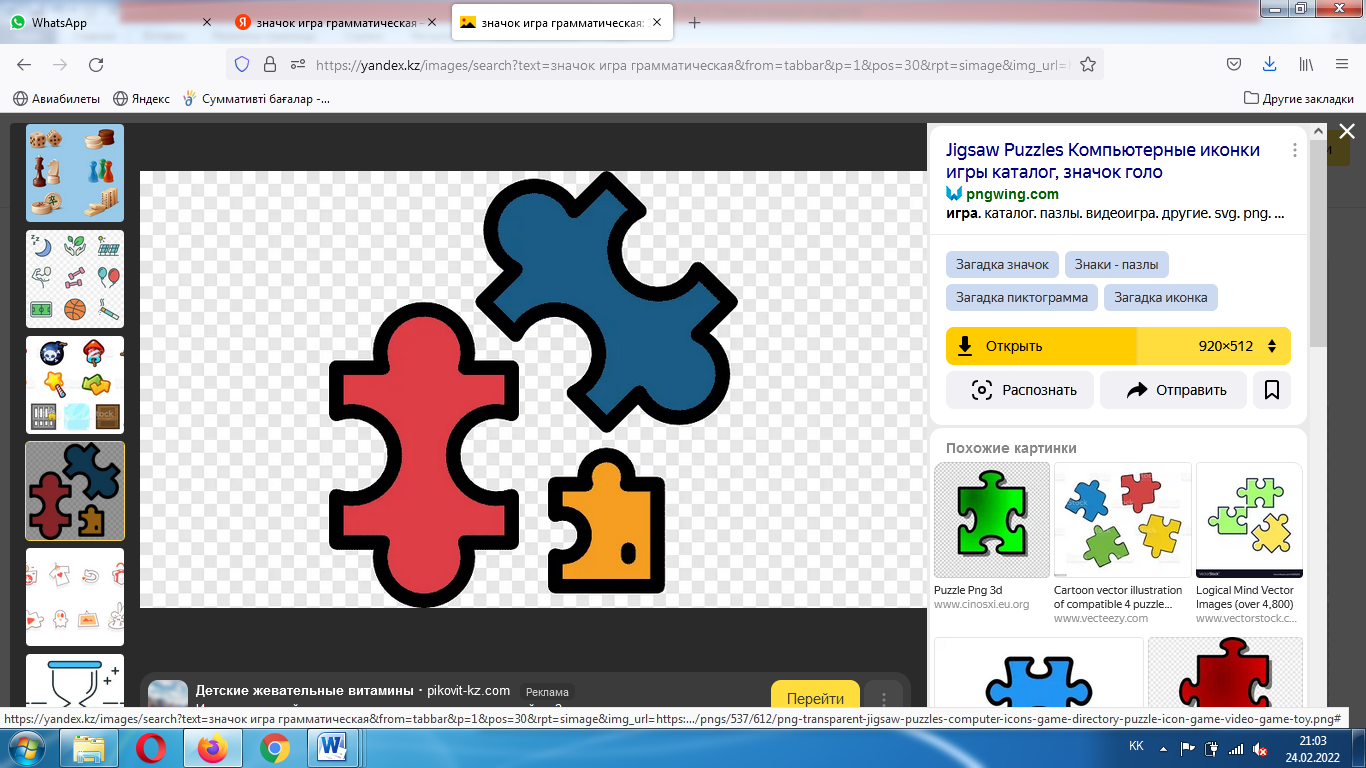 Екі қорапты алып, бір қорапта There is , ал екіншісінде сәйкесінше There are сөздерін жабыстырамыз. Мұғалім  әртүрлі заттарды дайындайды: ойыншықтар, кеңсе тауарлары, кітаптар және т.б. Ал біз ойнай бастаймыз. Teacher: A book. Pupil: There is. Teacher: Pens. Pupil: There are. Барлығы заттар аяқталғанша ойын жалғастыра береді. Содан кейін бала THERE IS  деп жазылған қорапшаны алып– In this box there is a book, a pencil, a car, a ball…THERE ARE қорапшасымен де солай айтып шығады: – In this box there are pens, flags, markers, cars,dolls…THERE IS /THERE ARE бойынша жаттығулар мен ойындар балаларға күнделікті қарым-қатынасқа қажетті құрылымды өмір бойы есте сақтауға көмектеседі.Баладан шаршыны салуды сұраймыз - бұл үй болады. Бала сурет салады: а) терезе және айтады: There is a window in the house.. б) есікті ашып: There is a door in the house.в) төбесі және айтады: There is a roof on the house.Содан кейін біз балаға өшіргішті береміз, ол бір-бірлеп өшірсін: а) терезе және айтады: There is no window in the house.ә) есікті ашып: There is no door in the house.в) төбесі және айтады: There is no roof on the house.Game: «Prepositions of place»Тілдік мақсат: сөйлемде on, in, under, near сөздерінің қолданылуын бекіту. Фронтальды ойын мұғалім тақтаға алдын ала жиһаздың суретін салады схемалық түрде сызып, оқушылар көрмес үшін магниттер арқылы тақтаға алдыңғы жағы бар заттардың бейнелері бар суреттерді жапсырады. Суреттер жиһаз бөліктерінің ішінде, жанында, үстінде немесе астында. Сабақта мұғалім оқушыларға сұрақ қояды, мысалы: -Where is the (cat)? Оқушылардың бірі ұсынылған орынды атайды, мысалы, -The cat is on the table. Мұғалім оқушыны тексеру үшін тақтаға шақырады. Суреттің орналасқан жері дұрыс болса, оны ашады, егер басқа затты бейнелейтін болса, сурет қайтадан тақтаға бұрылады.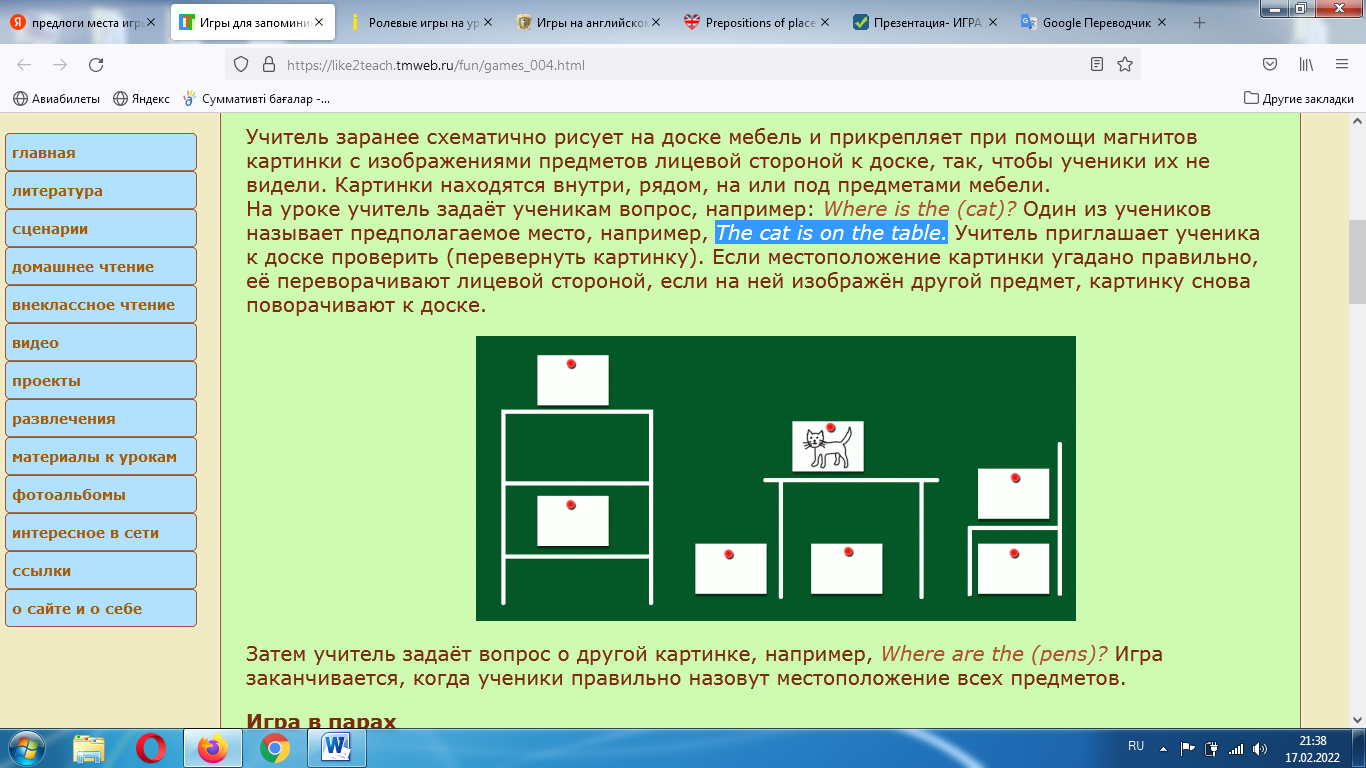  Game: «Running dictation» Мақсаты: оқушылардың қазіргі сөздік қорын белсендіру және жетілдіру.-мақсатқа жету үшін табандылық пен қиындықтарды жеңе білу қабілетін дамыту;- олардың әлеуметтік құзыреттілігін қалыптастыру.Бұл әдіс грамматикалық және лексикалық материалдардың есте сақтауын, емлесін және қайталауын жақсарту үшін қолданылады. Оқушылар ағылшын тілі сабағында көңілді ойнайтын тамаша және көңілді ойын. Бұл ойын үшін сізге оқулықтан шағын мәтін дайындау қажет, мәтіннің көшірмесі сыныптың қабырғасына ілінген.Мұғалім: Балалар қабырғада диктант жазылған қағаздар ілініп тұр. Сендер қабырғаға жүгіретін, бірінші сөйлемді оқитын, оны есте сақтайтын және өз командаңызға қайталайтын адамды таңдауларың керек.Оқушылар жұпқа бөлінеді. Оқушылардың бірі отырады, екіншісі мәтінге жүгіреді және оны жаттайды. Содан кейін ол өз командасына жүгіреді және есінде қалған сөйлемдерді айтады. Отырған оқушы естіген мәтінді жазады. Мұғалім қолдарын шапалақтаса, оқушылар рөлдерді ауыстырады.Мұғалім: Енді қателерді тексеріп, түзетіп, жеңімпазды анықтайық. Жеңімпаз мәтінді бірінші жазған команда болады. Соңында балаларға мәтін беремін, олар диктанттарын тексереді.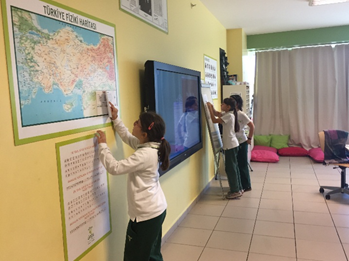 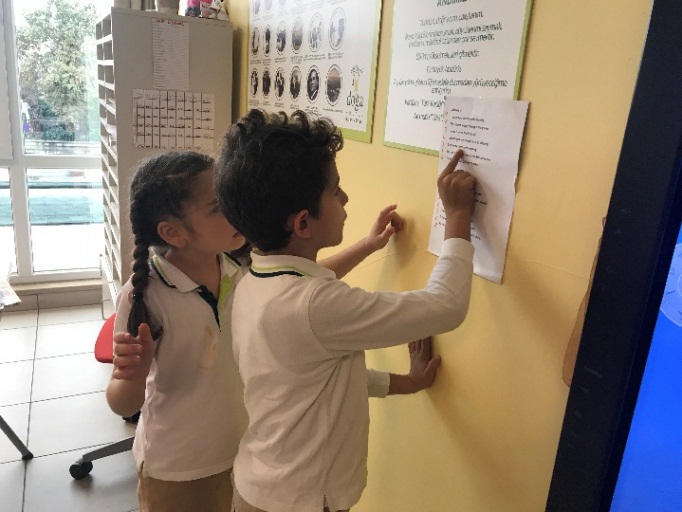 Module 2: «LIVING THINGS»Game: «Do you have a pet?» Үстелдің үстінде жануарлардың суреттері қойылады. Әр оқушы үй жануарын таңдап, артына жасырады. Жүргізуші тақтаға шығып, сұрақтар қоя бастайды (әр оқушыға бір-бірден): -Is your pet an elephant? -Is your pet a cow? -Is your pet a duck? және т.б. егер жүргізуші оқушының артында қандай жануарды ұстап тұрғанын таппаса, соңғысы: “No, it is not” деп жауап береді.Game: «General questions»Мақсаты: «Hobbies» тақырыбы бойынша грамматикалық дағдыларды дамыту (General questions Present Simple шағында) және лексикалық дағдыларды жетілдіру. Ойын барысы. Әр командаға «Хобби» тақырыбы бойынша карточкалар жинағы беріледі. Тапсырма: Present Simple шағында жалпы сұрақтар қою және басқа команданың суретін болжау. Басқа топтан ең көп карточка алған команда жеңеді.Pupil 1: Do you often go swimming?
Pupil 2: Yes, I do.
Pupil 3: Do you sometimes play baseball?
Pupil 4: No, I do not.
Pupil 5: Do you like playing chess?
Pupil 6: Yes, I do.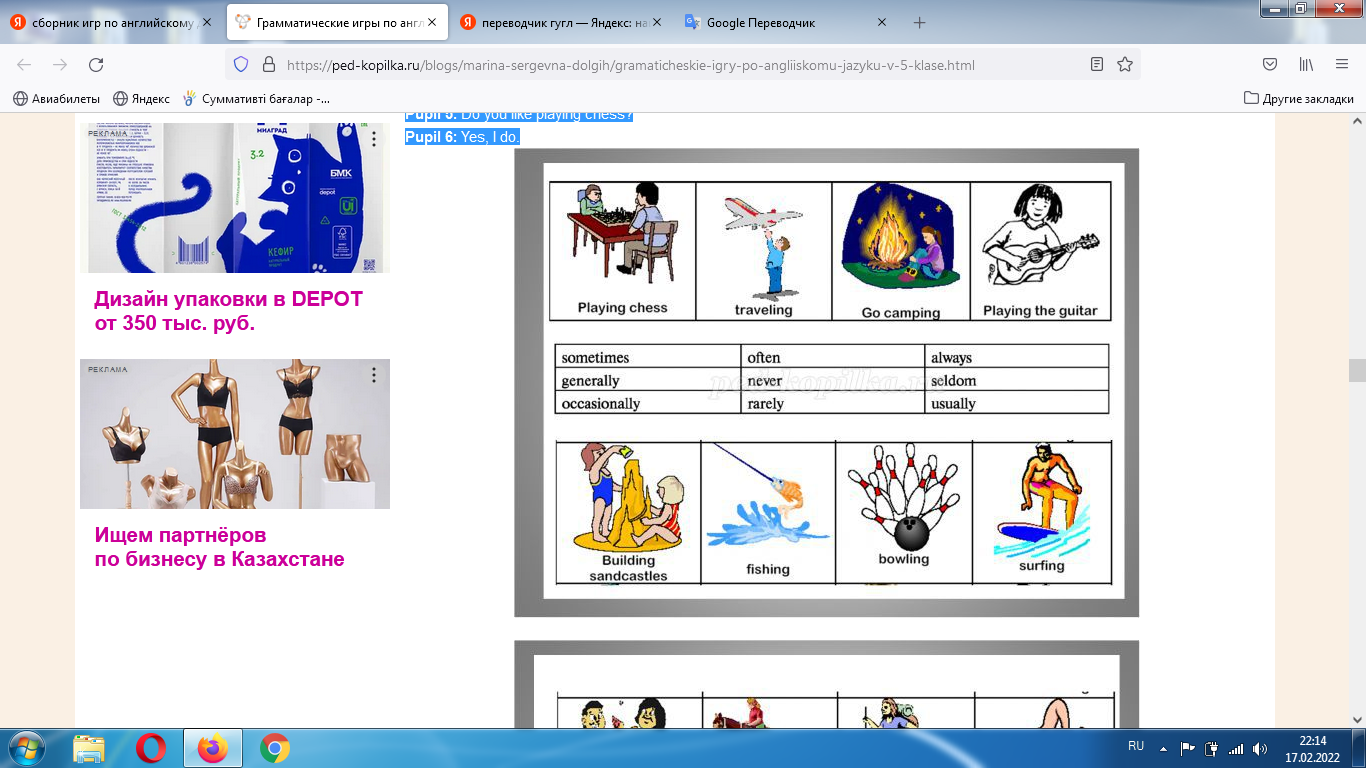 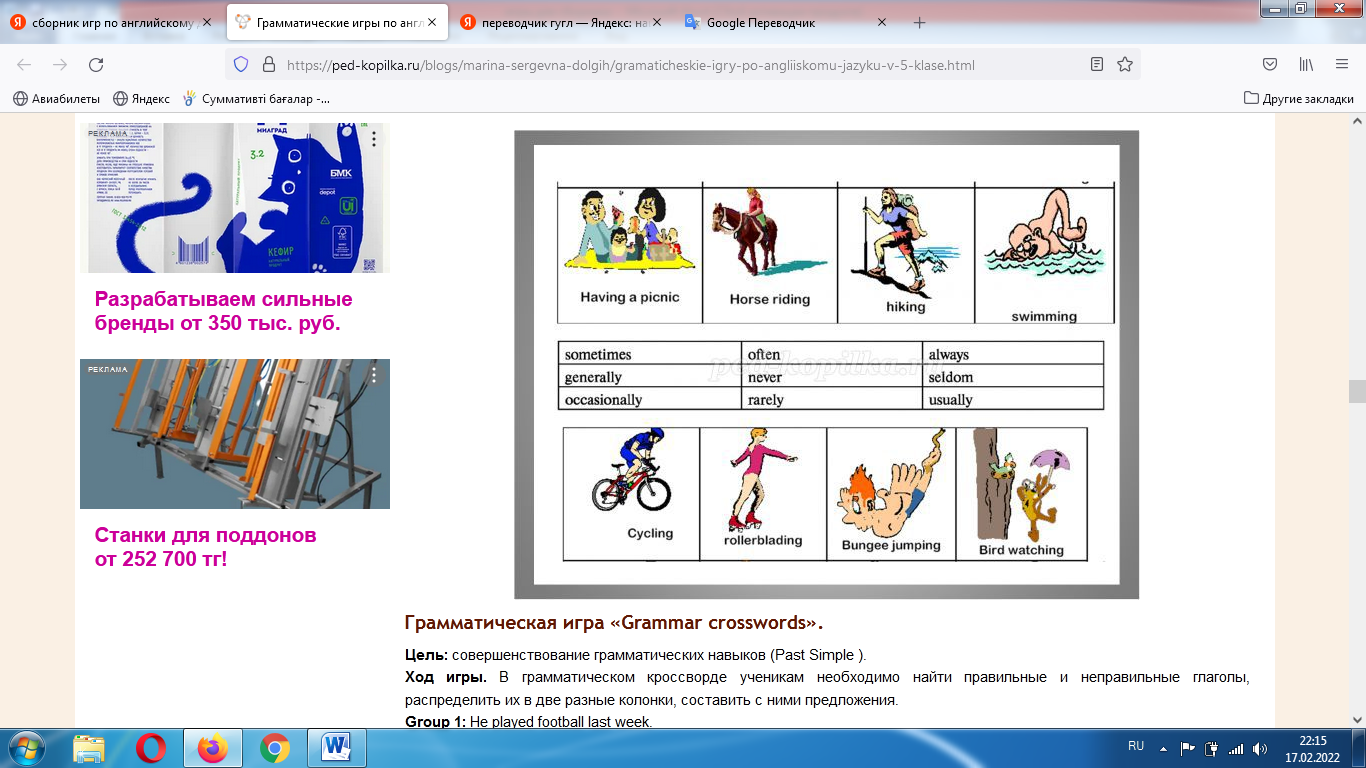 Game: «The Magic baskets» Мақсаты: көптік жалғаудың жасалуын жаттықтыру Тапсырмалар: 1) тәрбиелік: - көптік жалғау ережесі туралы алған білімдерін жүйелеу; 2) әзірлеуші: - байланыстырып сөйлеуді дамыту; - психикалық процестерді (зейін, есте сақтау, қабылдау, қиял, ойлау) дамыту; - оқу дағдыларын дамыту; 3) тәрбиелік: - барлығын тыңдай білу қабілетін дамыту; 4)шет тілін үйренуге деген қызығушылықты тәрбиелеу; Құрал-жабдықтар: сызылған себеттер, зат есімдер жазылған карточкалар. Ойын сипаттамасы Қағаздан 5 себет (немесе сөмке) және зат есімдер жазылған карточкалар жасаймыз (саны мұғалімнің қалауы бойынша). Біз себеттерге зат есімнің көпше жалғауларының барлық түрлерін қосамыз (немесе себеттерге жазамыз): - бірінші себет - аяқталуы -s - екінші себет - аяқталатын -es - үшінші себет - аяқталатын -ies - төртінші себет - аяқталатын -ves - бесінші себет - (ерекшеліктер) Тақтаға ұштары әртүрлі себеттер іліп қоямыз. Оқушылар тақтаға бірінен соң бірі шығып, зат есім жазылған карточканы сызып, зат есімнің көпше жалғауы дұрыс қойылғанын атайды. Мысалы, бір оқушы “BUSH”сөзін сызып шықты. Оқушы: «Зат есім Sh әріптерімен аяқталады (ысылдаған дыбыс), сондықтан көптік жалғауы -es (bushes), the second basket екінші қоржын жалғануы арқылы жасалады, деп осы сөзді тиісті себетке жібереді. Бұл ойынды командада да ойнауға болады. Әрбір дұрыс жауап үшін оқушылар бір ұпай алады. Жеңімпаз команда 1-ші және 2-ші орынға сертификаттар алады.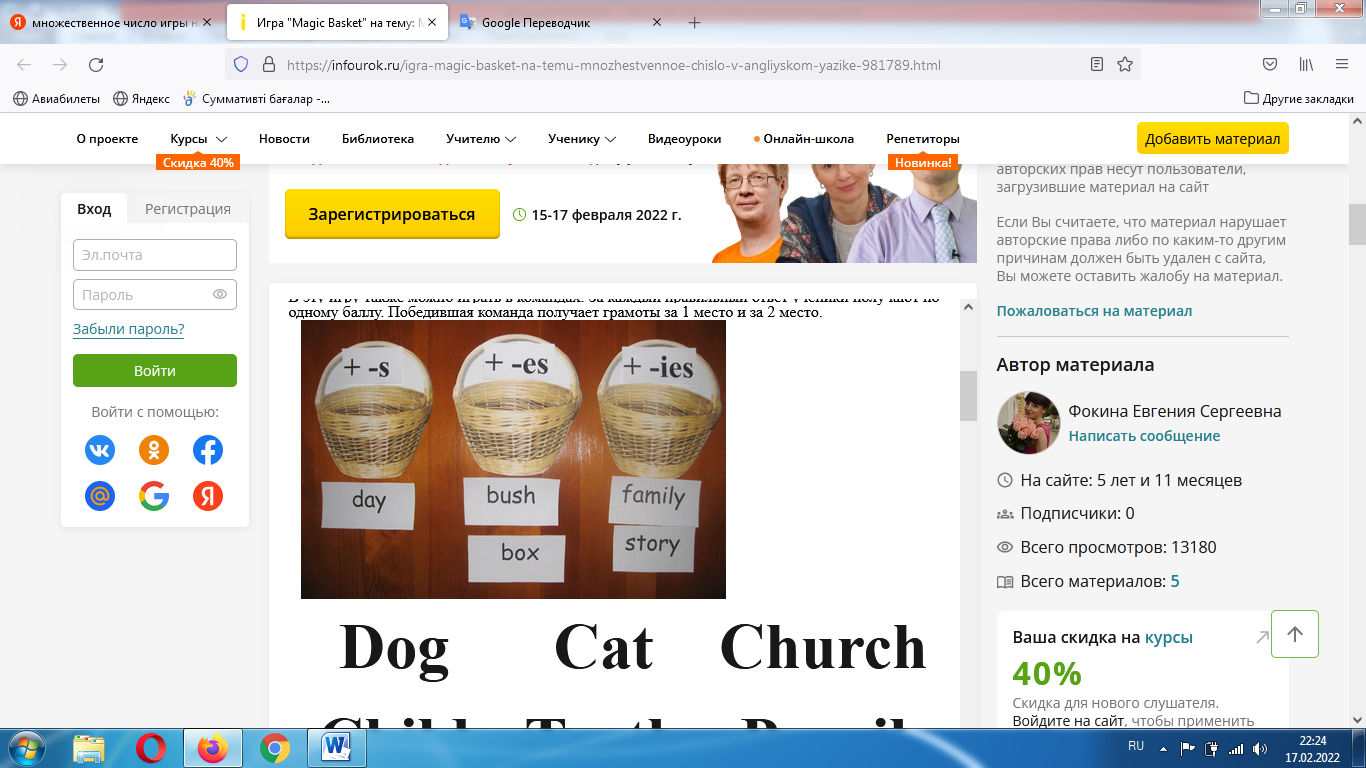 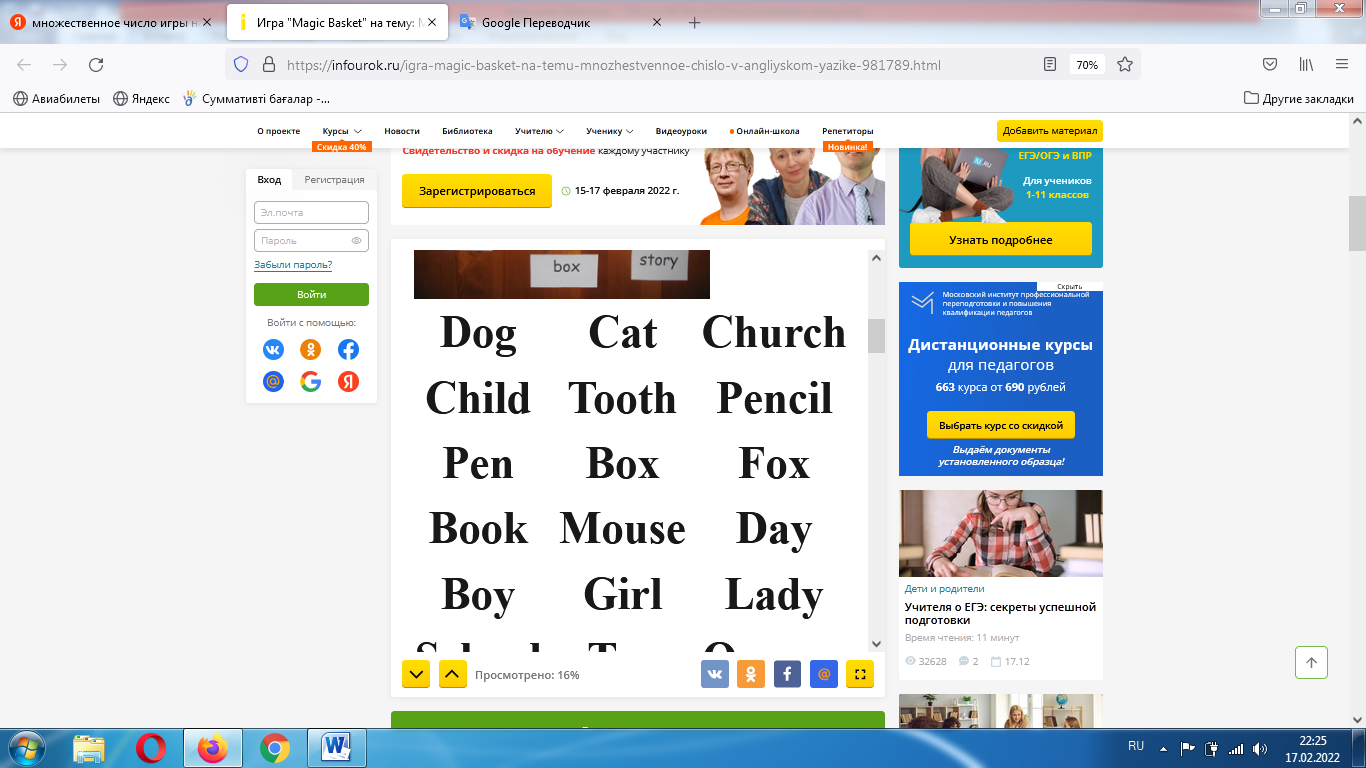 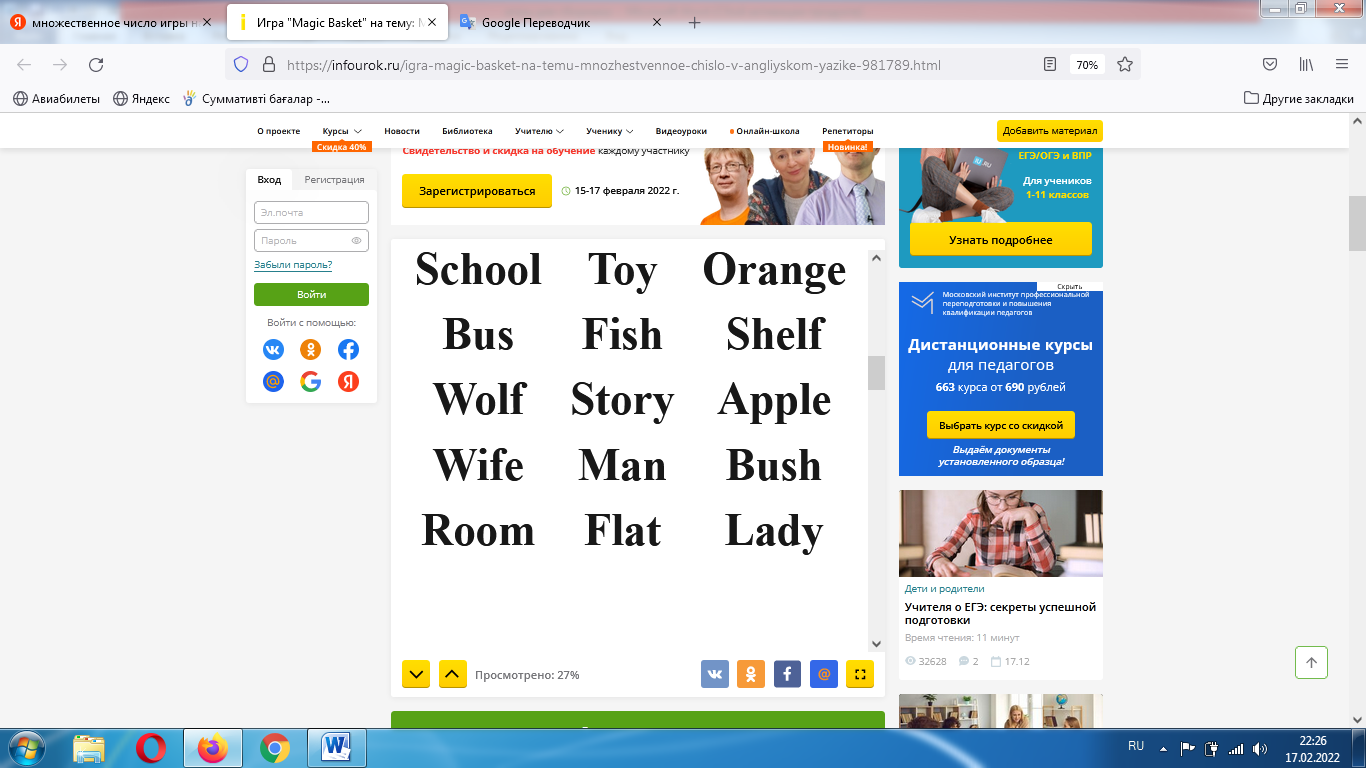 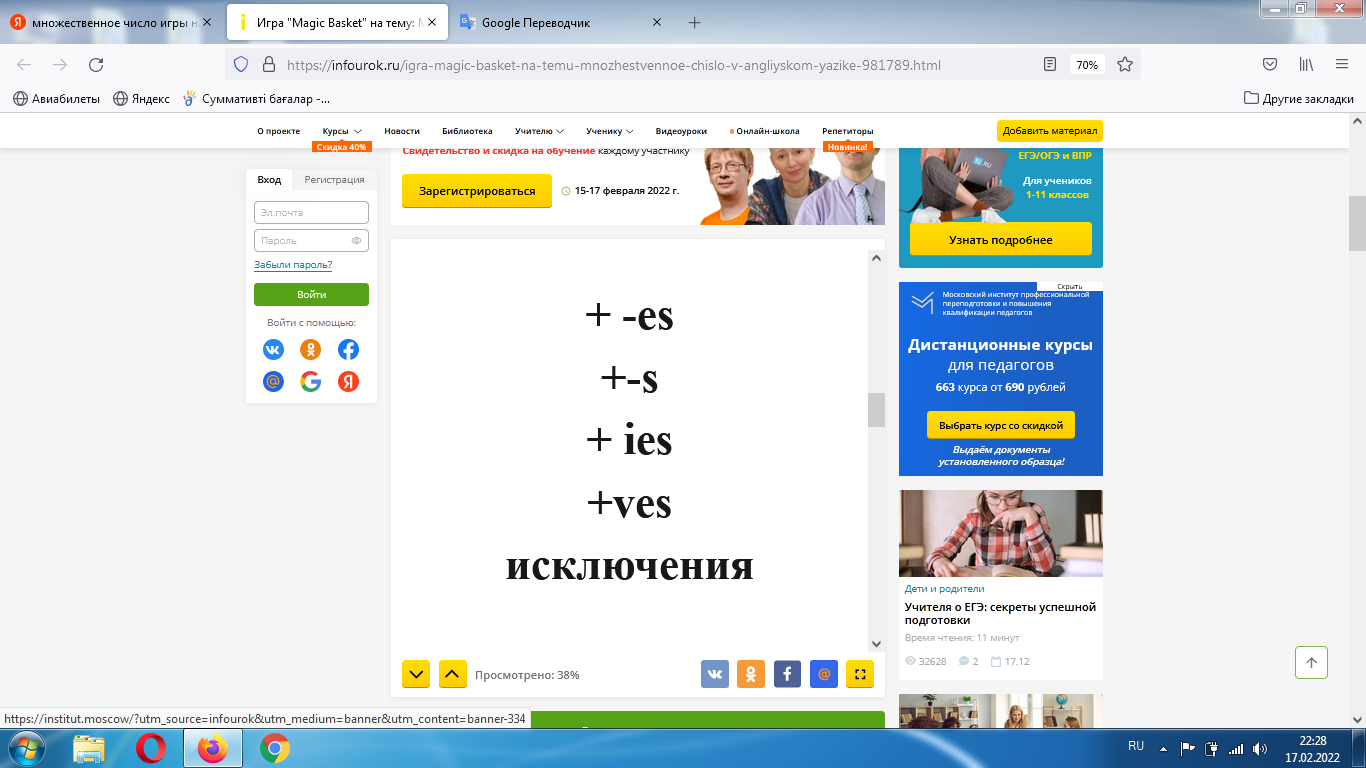  Game: «Pictionary» Тақырыбы: Present Continuous tenseМақсаты: «Present Continuous tense» грамматикалық тақырыбын бекіту; қазіргі уақытта болып жатқан әрекеттер туралы айту қабілетін дамыту; есте сақтауды, қиялды, сондай -ақ өз ойыңды логикалық түрде дұрыс құрастыру қабілетін дамыту; қарым -қатынас жасау қабілеті мен дайындығын дамыту; бір -біріне деген құрмет пен ұжымда үйлесімді жұмыс жасай білуге ​​тәрбиелеу.Ойында оқушылар сөйлеу үлгілерін қолданады. Осылайша, Present Continuous бағдарламасының грамматикалық құрылымын түсіндіре отырып, мұғалім оқушылардың бұл материалды жақсы түсінуі үшін суреттермен ойынды бастайды.Мұғалім: Құрметті балалар, бүгін сендер бір-біріңмен ойын ойнайсыңдар.Мұғалім: Енді тақтадағы суреттерге назар аударыңдар. Олардың барлығы бізге әр түрлі іс -әрекеттерді көрсетеді. Адамдар бұл әрекеттерді қашан жасайды? (Оқушылар бұл әрекеттердің барлығы қазіргі уақытта орындалатынын анықтайды). Мұғалім келесі сұрақты қояды:Мұғалім: Біз мұндай сөйлемдер үшін Present Simple немесе Present Continuous шақты қолданамыз ба? (оқушылар уақытты атайды). Мұғалім тақтадағы суреттерді аударып, белгілі бір суретті ойлайды. Оқушылардан суретте көрсетілген, бірақ әлі көрмеген кейіпкердің не істеп жатқанын суреттен болжау ұсынылады. Балалар сұрақтар қояды, мысалы:1 -оқушы: Is a boy swimming in the pool now?Мұғалім: No, he isn’t.2 -оқушы: Is he sitting?Мұғалім: No, he isn’t.3 -оқушы: Is he jumping?Мұғалім: No, he isn’t.4 -оқушы: Is he watching TV?Мұғалім: No, he isn’t.5 -оқушы: Is he playing?Мұғалім: Yes, he is.Суретте көрсетілген әрекетті болжаған оқушы ойында жеңеді. Бұл оқушы көшбасшы болады, басқа суретке түседі және ойынды жалғастырады.Мұғалім: Жарайсыңдар, балалар! Бүгін біздің сендер бұл тапсырманы өте жақсы орындадыңыз.Есте сақтайық- Сізбен бірге еске алайық:Мұғалім: Біз бүгін сабақта қандай шақты қолдандық? - Біз бүгін сабақта қай уақытты қолдандық?Бұл ойын грамматикалық материалды бекіту үшін өте тиімді. Сұрақтар қою арқылы оқушылар автоматизмге материалды өңдеп, оны оңай жаттап алады және оны сөйлеуде қолданады. Game: “ Where was it?”Ойынның мақсаты – орынның көсемшелерін пысықтау, Were was ... деген сұрақ. және оған жауаптар. Мұғалім үстелге оқушыларға ағылшын тілінде аттары білетін әртүрлі заттарды қояды мысалы: кітап-a book, қалам-a pen, қарындаш- a pencil, портфель- a bag,  дәптер- a copy-book, сызғыш- a ruler, өшіргіш- a rubber. Осыдан кейін мұғалім дәптерді үстелдің үстіне қалдырып, қарындашты дәптерге салады, ал сызғышты қарындаш қорабына тығып қояды. Оқушыларға заттардың қайда екенін есте сақтау үшін бір-екі минут уақыт бергеннен кейін мұғалім оларды қайтадан үстелге қояды, содан кейін балаларға сұрақтар қояды: Teacher: Where was the copybook?Pupil 1: The copy-book was on the table.Teacher: Where was the pencil?Pupil 2: The pencil was in the copy-book.Teacher: Where was the ruler?Pupil 3: The ruler was in the pencil-box.Осыдан кейін мұғалім заттардың қайда екенін ұмытып кеткендей болады. Оқушылар оны еске түсіреді Pupil 4: The copy-book was on the table.Module 3 «VALUES»Game: «What are the names of the family members?»Мақсаты: -балалардың отбасы мүшелерін нақты атау қабілеттерін бекіту; -есте сақтау, байланыстырып сөйлеуді дамыту; -өз отбасына деген сүйіспеншілікті тәрбиелеу. Ойын барысы: Балалар шеңберге тұрып, кезекпен отбасы мүшелерін шақырады.
For example: «I live my mother’s Natasha, father’s Sasha, brother’s Dima, grandmother’s Anna» A ballPurpose: We form a circle. They should catch the ball only when I say the words on the topic "My family". Now we say the word, and then we throw the ball.Making crafts, drawing, applique, modeling.Purpose: Draw, sculpt and make colorful crafts as much as possible. Draw your family or any other family (a family of dolphins, cars, dolls, etc.). Sculpt them. Come up with unusual families — a family of cups / a family of pencils / stars, etc. The whole family can be of the same color, or everyone will be multicolored. They may have some common signs (they all have a big nose or one leg is shorter than the other, or they all have green ears). Let the child offer something of his own. It's important that he has fun.For example: They are family. They are all yellow / They all have one short leg / Their ears are green. (Бұл отбасы. Олардың барлығы сары түсті / Олардың барлығында бір қысқа аяқ бар)Сондай-ақ бірнеше отбасының суретін салуға, мүсіндеуге немесе оюға болады. Әр отбасының өзіне тән ортақ қасиеті болуы керек, ал бала барлық отбасын біріктіруі керек. Examples: He has a big green head. Who is his family? Find his family. Show me his family. (Оның үлкен жасыл басы бар. Ол кім? Оның отбасын табыңыз — Right. It is his family. Is it his mother? Is it his father? No? It is his sister. (Дұрыс, оның отбасы. Бұл оның анасы ма? Бұл оның әкесі ме? Жоқ па? Бұл оның әпкесі)   Game: «What is missing?»Мақсаты: Лексикалық бірліктерін еске сақтауға арналған ойын.Тақтада жиhаздың суреттері ілулі тұрады. Бірінші балалар барлық берілген суреттерді қарап алады, содан кейін бұрылып, көздерін жабады. Мұғалім бір жиhаздың суретін алып тастайды. Балалар жоғалған ойыншықтың атауын атау керек. Module 4 «WORLD OF WORK» Game: «My future profession is...»Мақсаты: Сөздік қорларын молайту.Балаларға тақтада «My future profession is...» сөз тіркесінің тірек – суреттері беріледі. Әр бала бірінші өз ана тілінде болашақта кім болатынын айтып, содан кейін тақтада тірек – суреттерді пайдаланып, сөйлемдерді ағылшын тілінде айтады.Game: «Career Words»Мақсаты: Әр сөйлемді оқып, жолға дұрыс сөзді жаз. Қораптағы мансаптардан таңдаңыз. 1. This person helps uphold the laws. -2. This person drives trucks thatcarry things we need.3. This person cleans and fixes yourteeth.4. This person works in a school andhelps people learn.5. This person helps grow the foodwe eat.6. This person works with numbersand helps people do their taxreturns.7. This person works in an office andmay type or use a computer.8. This person takes care of animalswhen they are sick or hurt.9. This person puts wiring in housesand other buildings.10. This person works in a hospital orGame: «Guess the profession» Мақсаты: Оқушыларға мамандықтың атын соған қатысты сөздер арқылы табу ұсынылады, ал сөздер экранда бір-бірден пайда болады - күрделіден (бірнеше мамандыққа қатысты сөздер)қарапайымнан (бір мамандыққа қатысты сөздер).For example: Architect: city, drawing, structures, buildings, construction, project, drawing, plan.Policeman: courage, strength, security, law, security, pursuit, law and order, criminal.Librarian: silence , fund , knowledge , catalogues , tables  erudition , readers , books .Artist: costume, makeup, premiere, applause, stage, audience, theatre.Educator: walk round dance, sleep, matinee, game, children, kindergarden.Hairdresser: client, style, beauty, paint, scissors, shampoo, hair .Game: «Dictionary of professions (on cards)»Мақсаты:Оқушыларға мамандық атаулары мен мамандардың іс-әрекеті сипатталған карточкалар таратылады. Оқушылар мамандықтардың атауы мен оның сипаттамасын біріктіру қажет. For example:Cooper is a specialist in the manufacture of barrels.Layout designer - he is engaged in computer layout of advertising or publishing materials.A geologist is a specialist who studies the earth's crust.An engraver is a professional who makes inscriptions on metal, glass, and plastic products.The collector is a professional who takes and transports the proceeds (money) from the stores to the bank.An ichthyologist is a specialist who breeds and studies fish.A calculator is not an object, it is a person, the so-called accountant who determines the cost or price of the products produced.A cynologist is a specialist in breeding, training dogs, a dog breeder.A proofreader is a person who corrects errors in texts before printing them.A metrologist is a specialist in monitoring the accuracy of measuring equipment.A pastiger is someone who makes wigs out of natural hair.A prompter is a person who suggests a text to an artist.A taxidermist is a professional who makes stuffed animals.Titester is a specialist in tea tasting, compiles collections of tea from various varieties.A phytodesigner is a person who composes compositions, paintings of flowers and plants.Module 5 «CREATIVITY»Game: «Guess» Мақсаты: Past Simple-де лексикалық және грамматикалық сөйлеу дағдыларын дамыту. Міндеттері: - оқушылардың сөздік қорын жандандыру, сөйлеуде етістіктерді қолдану (Past Simple)- оқу, жазу, тыңдау, сөйлеу дағдыларын дамыту,- топта жұмыс істеу қабілетін қалыптастыру, логикалық ойлауды, есте сақтауды, зейінді, тілдік болжамды дамыту,- ұжымшылдық сезімін тәрбиелеу.Құрал-жабдықтар: үлестірме материалдар, карталар.Барысы 1. Ұйымдастыру бөлігі.2. Негізгі бөлім.Командалар Past Simple-де етістіктермен сөйлемдер құрастыру үшін қосымша ұпай алады.Group 1: Ann sang songs and danced yesterday.Group 2: Nick wrote an interesting text yesterday.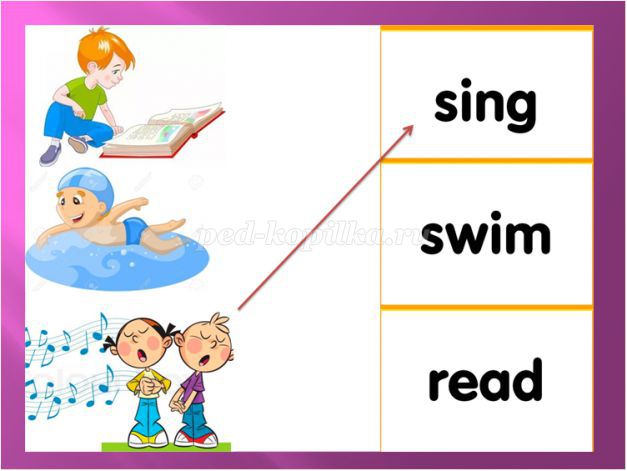 Game: «Solve the crossword, puzzle and make up a dialogue»Командалар диалог құру үшін қосымша ұпай алады (етістіктерді Past Simple-де қолдану).Group 1- Did you read this book yesterday?- No, I didn’t. I was very busy. What about you?- I read it last Saturday.- Did you like it?- Yes, I did.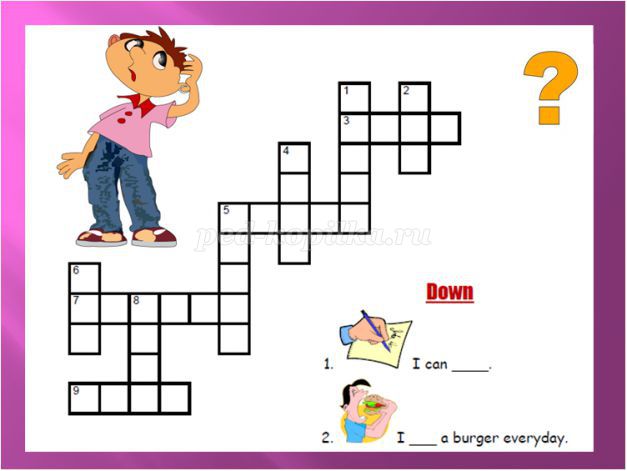 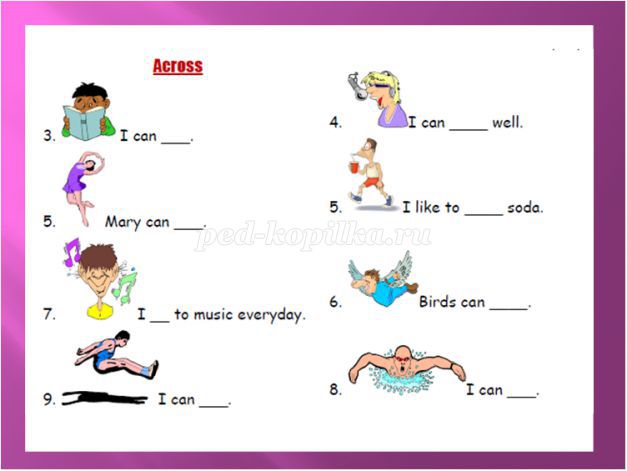 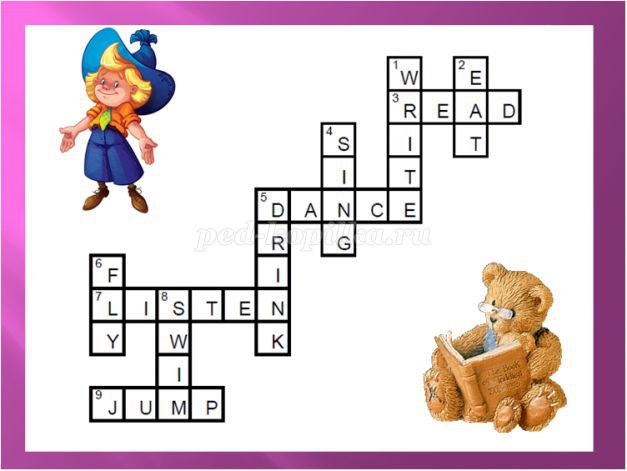 Game: «Labirint. Irregular verbs»Командалар Past Simple-де тұрақты емес етістіктердің екінші формасын дұрыс жазып, олармен сөйлемдер құруы керек.Group 1: He swam in the river last week.Group 2: She ran with her friends in the park yesterday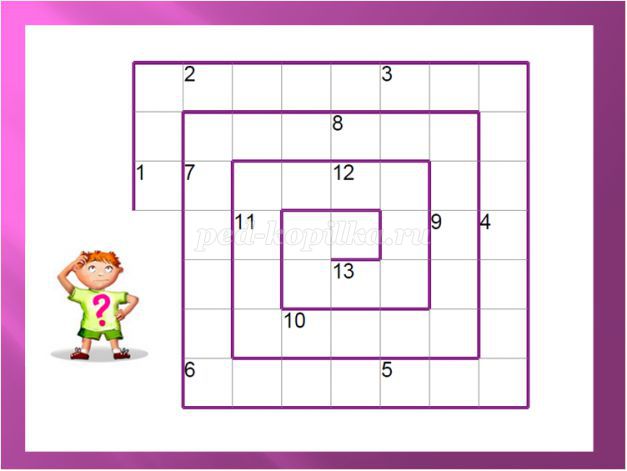 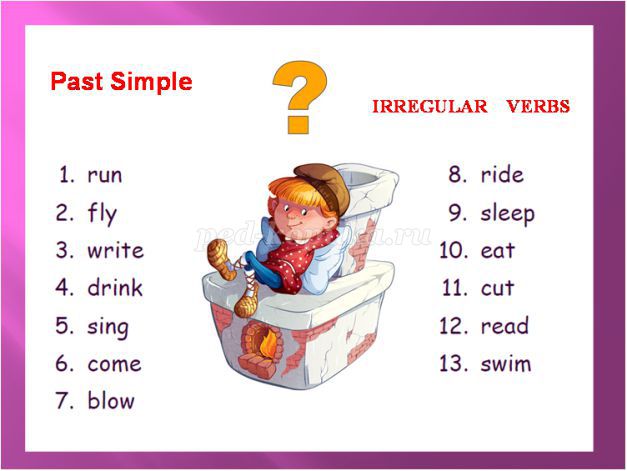 Module 6 «READING FOR PLEASURE»Game: «We read»Мұғалім тақтаға белгілі бір әріппен сөздер жазады, мысалы, Aa: pan, can, tale, man, sat, bake, rake, mail, tap...және олардың арасынан А әрпі [ei] ретінде оқылатындарды табуды ұсынады. Тапсырманы тезірек орындаған адам жеңеді. Сондай-ақ, оқушыларға бірнеше сөз ұсынуға болады, мұғалім оларды бір минуттан кейін жауып, [ei] дыбысы бар сөздерді атауды сұрайды.Game: «Different sounds "дыбыстар"»Мақсаты: әріптерді жабық және ашық буында оқуға үйрету.Жабық және ашық буында Аа әрпімен сөздерді оқуды үйрету. Біз сөздерді қолданамыз: man, map, flag, lamp, bad, hat, hand, stand, apple; аты, mate, gate, pane, made, fame, rake, same, came.Сынып екі командаға бөлінеді, әрқайсысы өз жүргізушісін таңдайды. Команда өкілдері бір жерден кезекпен 5 сөзден оқиды. Жетекші, сөздерді кезекпен қайталай отырып, оларды буын түріне сәйкес орналастыру керек. Сол жақта карточкалар бекітілген, онда дауысты дыбыс алфавит сияқты оқылады - [ei], ал оң жақта -сол әріп жабық буында қайда-[æ]. Әр дұрыс оқылған және орналастырылған сөз үшін команда ұпай алады.Оқу үшін жабық және ашық буындағы Ii әріпті Оқу біз сөздерді қолданамыз: алты, sit, big, it, ill, in, is, tip, sing, pit, hit; pie, site, bike, pike, kite, hive, bite, mine, pine, mite, time.Game: «Revision» ойыны - ақпаратты қысқа уақыттан ұзақ мерзімді жадқа аударуға бағытталған жаттығу.Карлсон кімнің жады жақсы екенін тексеруге шешім қабылдады.Демонстрациялық тақтада 3-4 сөзден тұратын 3 сөйлем жазылған. Балалар бірінші сөйлемді оқиды және ол жабылады. Балалар жад ұсыныстарын қайталайды. Дәл осындай әрекеттер екінші және үшінші ұсыныстармен жасалады. Осыдан кейін балалар бірнеше секундқа көздерін жұмып, тақтадағы сөйлемдер орындарын ауыстырады. Көзді ашып, балаларға сөйлемдерді жаңа ретпен оқу тапсырмасы беріледі.Бұл ойынның 2 нұсқасы:Мақсаты: мамандық тақырыбы бойынша сөздерді оқу, тақырып бойынша сөздерді есте сақтау және оларды жаза білу.Мамандық атаулары бар карталарды дайындаңыз. Оларды тақтаға орналастырыңыз.Мысалы: балалар хормен сөздерді оқиды, содан кейін хормен сыбырлап, хормен тағы да қатты дауыстайды: мұғалім, драйвер, биші, дәрігер, дентист. Содан кейін мұғалім бір картаны алып тастайды.Мысалы: балалар мұғалімнің алып тастаған сөзін еске түсіріп, барлық сөздерді оқиды: мұғалім, драйвер, биші, дәрігер, дентист. Нәтижесінде тақтада карточкалар қалмайды, ал балалар (Мұғалімнің нұсқауы бойынша) тақтадан сөздерді есте сақтайды және "оқиды". Содан кейін олар бұл сөздерді тақтадан оқыған ретпен жадынан жаза алады.Module 7 «FANTASY WORLD» Game: «What is the weather?»  Materials: Magazines /ScissorsActivity: Cut out magazine pictures that depict sunny, rainy, snowy, and windy weather. Show the pictures to the children. Ask them to tell you what kinds of activities they can do outside in each kind of weather. Then sing the following song. Have the children shout out the kind of weather needed for that activity at the end of each verse. If you wish, let the children make up additional verses. Sung to: “Do You Know the Muffin Man?” When you build a great snowman, A great snowman, a great snowman, When you build a great snowman, What is the weather? When you splash in mud puddles,In mud puddles, in mud puddles,When you splash in mud puddles, What is the weather?When you build a sand castle, A sand castle, a sand castle,When you build a sand castle, What is the weather? When you fly a super kite, A super kite, a super kite, When you fly a super kite, What is the weather? Gayle BittingerModule 8 «SPORTS»Game: «Basketball»Students take a shot at the trash box. First ask a question to student 1. If  he/she answers correctly then he/she can have a shot at the basket. If the S gets the ball in the basket then he/she wins 2 points. If the students hits the basket without going inside then he/she wins 1 point. The person who gets the most points is the winner. This can also be played in teams. Game: «Five adjectives»Тақырыбы: Ағылшын тіліндегі сын есімдерМақсаты: шетел тілінің лексикасы бойынша оқушылардың сөйлеу-ойлау белсенділігін белсендіру, сөйлемдер, мәлімдемелер, күмән білдіру, сенімділік сияқты тұжырымдарды тұжырымдау.Ойын барысы:Әр ойыншы картаға өзінің жеке қасиеттерін білдіретін бес сын есімді жазады. Барлық карталарды мұғалім жинайды, ол олардың әрқайсысының мазмұнын оқиды, ойыншылар оларды кім жазғанын болжауы керек.Тeacher: -Қайырлы күн құрметті ұлдар мен қыздар!Тeacher: -Бүгін біз сын есіммен ойын ойнаймыз.Тeacher: -Өзіңді сипаттайтын бес сын есімді жазуың керек. Осыдан кейін мен сіздің сөздеріңізді оқимын, балалар бұл кім екенін біледі. Мысалға:Тeacher: - мейірімді, әдемі, ұқыпты, ақылды, сыпайы.Pupil: Бұл Алмагүл.Иә, дұрыс айтасыз.Game: «Fly swatters» Міндеттері: Жауаптылықты, зейінділікті және ойлауды дамытады.Тeacher: Сәлеметсіздер ме, балалар, бүгін біз сабағымызда қызықты ойын ойнаймыз.Тeacher: Енді тақтаға қараңыз. Мұнда сіз біздің тақырыпқа сәйкес әр түрлі суреттерді көре аласыз.Тапсырма: Ойынға мұғалім алдын ала өтілген тақырып бойынша сөздер жазылған карточкаларды дайындайды және оларды магнитпен тақтаға бекітеді. Сонымен қатар, ойын үшін командалардың ұпайларын қорытындылайтын бір төреші қажет. Сыныптағы оқушылар үш командаға бөлінеді. Командалар үш қатарға тұрады. Топтардан алғашқы үш оқушы тақтаға жақындайды. Мұғалім оларға шыбын өлтіргіш  береді. Содан кейін мұғалім сөзді қазақша атайды және оқушылардың міндеті бұл сөзді тауып, ағылшын тіліндегі баламасы бар карточканы тезірек соғу және сөзді ағылшын тілінде атау. Бірінші болған адам өз командасына бір ұпай әкеледі және өз командасының келесі ойыншысына шыбын -шіркей береді. Алғашқы сөзді айтуға үлгермеген басқа команданың оқушысы келесі сөзді бірінші соққанша тақтада қалады. Егер оқушылар аудармасы дұрыс емес сөзді ұрса, олар бір ұпай жоғалтады. Бұл ойын арқылы оқушылар жаңа лексиканы тез және оңай есте сақтайды.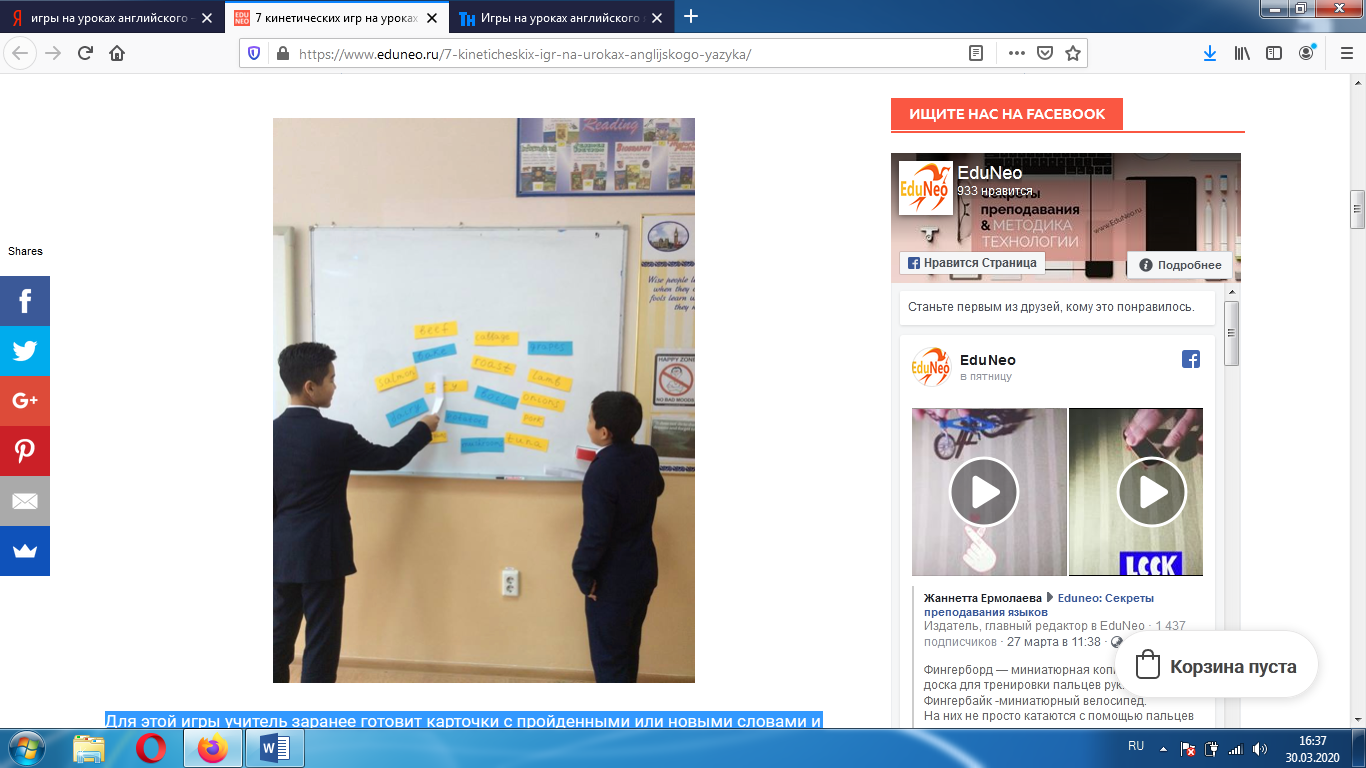 Game: «Football Practice»Materials: Carpet squares, masking tape, optional, footballs Hula-Hoop, String, Plungers, Kicking tee.Activity Let the children pretend to be football players practicing for the big game. Have them warm up by running in place, touching their toes, and doing jumping jacks. Then have them try the following football drills: Tire Course: Place carpet squares on the floor for tires and have the children run or jump from tire to tire. (Tape the carpet squares in place, if necessary, so they don’t slip when the children jump on them.) Toss and Catch: Have the children stand in a circle. Call out a child’s name, toss the football to them, and then have the child toss it back to you. Repeat until each child’s name has been called. Or, divide the children into pairs. Give each pair of children a small, soft football. Let the children gently lob their footballs back and forth. Make a Pass: Hang a Hula-Hoop from the ceiling (or tie it to two chairs). Let the children take turns trying to toss a football through the hoop. As the children become more skilled, have them stand farther and farther away from the hoop. Field Goal: Set up two plungers for goalposts in an area with lots of space. Place a kicking tee several feet from the plungers. Show the children how to place a plastic foam football in the kicking tee and then kick it between the “goalposts.”Extension: Act out football action words such as pass, catch, run, kick, punt, and tackle, with the children. As they become more familiar with the actions, let two or three children at a time act out one of the actions while the other children try guessing what they are doing.Module 9 «HOLIDAYS» Game: “Holiday”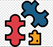 Қолданылатын материалдар:some scissors for paperglue (prit-stick glue works well)large sheets of B4 card selection of travel brochuresStudents plan a trip (or give a report) around the world by cutting out photographs of places, animals, food, etc. Next to each country the students write a description of what they will do or what they did in each country. If your students can write have them write a description of what they will do or what they did in each country. Adapt the game to the level of your children, bring a sphere if necessary.Game: «Don't say it Holidays»A board game for children and adults in English - we develop colloquial vocabularyDescriptionDon't say it Holidays - a board game for children and adults in English - we develop colloquial vocabulary.Sequel to everyone's favorite game Don't say it "Holidays"WHAT DO WE STUDY?- Vocabulary for travel- Development of speaking skillsHOW TO PLAY?Team game! The task of the players is to explain the word without using the words indicated on the card. (We came up with a few more additional rules)Game:  «Don't say it Holidays» А board game for children and adults in English - we develop colloquial vocabularyDescription:Don't say it Holidays - a board game for children and adults in English - we develop colloquial vocabulary.Sequel to everyone's favorite game Don't say it "Holidays"WHAT DO WE STUDY?- Vocabulary for travel- Development of speaking skillsHOW TO PLAY?Team game! The task of the players is to explain the word without using the words indicated on the card. Game: «Seasons and Months»Алдын ала жыл мезгілдерінің аттары жазылған үлкен жарқын плакаттар мен айлардың аттары жазылған карталарды дайындалады. 1-кезең. Оқушыларға карточкалар көрсетіледі, әр сөзді бір уақытта айту қажет. Алдымен хормен, сосын жекелеп оқуға жаттығамыз. 2 кезең. Тақтаға жыл мезгілдерінің аттары жазылған плакаттар ілінеді:Winter Spring Summer AutumnОқушыларға ай аттары жазылған карточкаларды таратылады. «Қыс айлары» бойынша айларыдың аттары жазылған карточкаларды алған үш оқушы тақтаға шығып, «Қыс» постеріне шығуы керек. Содан кейін көктем, жаз, күз айларының карточкалары бар оқушылар сәйкес плакаттарға барады. Әр сөзді хормен, жеке-жеке, қателерін түзетіп оқимыз.Winter Spring Summer AutumnDecember March June SeptemberJanuary April July OctoberFebruary May August November3-кезең. Оқушыларға ай аттары жазылған карточкаларды таратылады. Оларда не жазылғанын көрмеу керек. Жұп бойынша оқушылар карталарды аударады. Сосын қаңтардан басталып, желтоқсан деген сөзбен аяқталатын ай атауларын оқылады. Сәйкес карточкасы бар бала тақтаға шығып, айдың ағылшынша атауын оқиды және күнтізбелік тәртіпте өз орнын алады. Әркім өз айын жеке оқиды. 4-кезең. Тақтада жыл мезгілдерінің аттары жазылған плакаттар ілінеді. Үстелде айлардың аттары жазылған карточкалар араластырылған. Оқушылар кезекпен шығып, сәйкес маусым айын таңдап, тақтаға жазып, дауыстап оқиды. 5-кезең Оқушыларға жыл айларының аттары жазылған карточкаларды таратылады. Команда бойынша: «The first month of the Year» бала «January»  картасымен шығады. Game: «One and five»Мақсаты: көпше түрін қалданыста машықтандыру.Әр балаға карточка жәндіктер бейнелерімен беріледі. Оң жағында бір жәндік, сол жағында бірнеше жәндіктер. Балалар [s] жалғауын қосып, сөздерді көпше түрінде айтады. Мысалы: One bee – five beesOne ant – five antsOne spider – five spidersGame:«My happy family»Мақсаты: сөйлеу дағдысын дамыту.Балалар отбасы мүшелерінің суреттерін саусақтарына киеді, оларға сайкес өлеңнің сөздерін айтады: Мысалы: There is a Father,There is a mоther,There is a sister, There is a brother.Hand in hand with one another.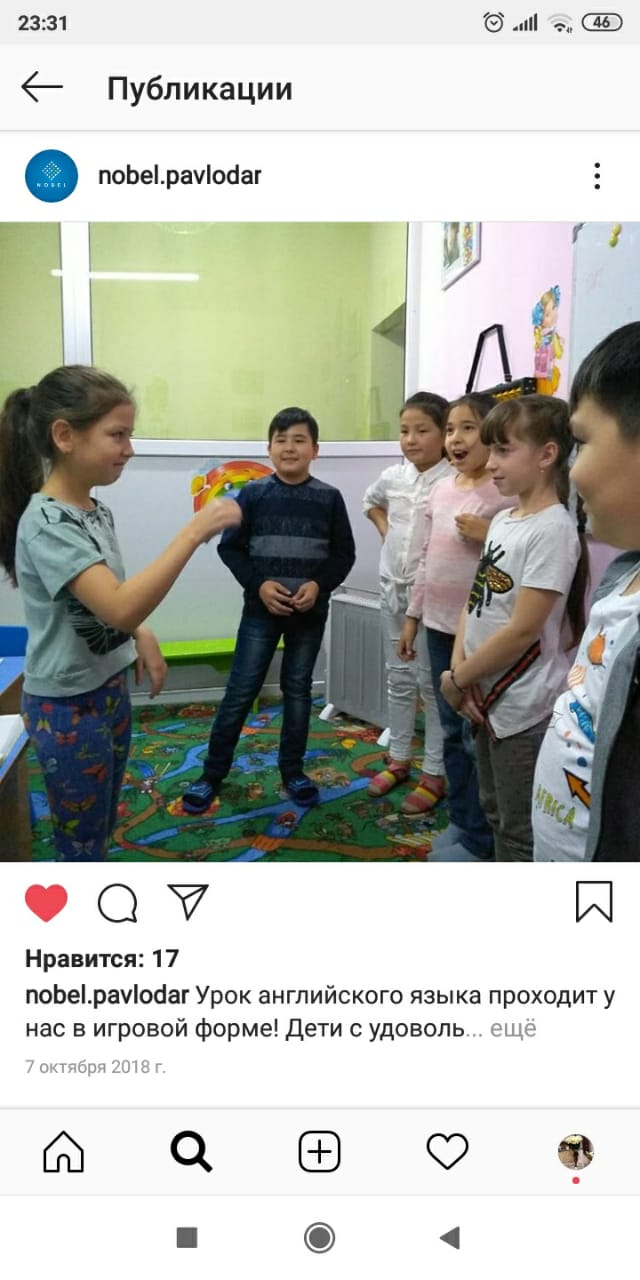 Game : «The Broken phone» Балаларды екі командаға бөліп, оларды екі қатарға отырғызыңыз. Егер балалар аз болса, оларды командаларға бөлуге болмайды.Мерекелік тақырыпта ұсыныстары бар карталарды алдын-ала дайындаңыз. Мысалы:"Rudolf likes Christmas pudding on Mondays""Roast turkey is a traditional food for Christmas""Mrs. Claus likes plum pudding on Friday""Children can find different gifts in their stockings"Ойынның басында әр қатардағы бірінші балаға өз ұсынысын оқып беріледі. Содан кейін ол өз командасына (қатарына) оралып, келесі ойыншының құлағына сыбырлайды, ал келесі ойыншыға және т.б. әр қатысушы сөйлемді тек бір рет айта алады. Хабар қатардағы соңғы ойыншыға келгенде, оны дауыстап айту керек. Әдетте жеңімпаздар мен жеңілгендер болмайды, өйткені бұрмаланған хабарламаларды тыңдау өте қызықты.ҚорытындыАғылшын тілі сабағында ойын техгологияларын қолдана отырып оқушылардың коммуникативтік құзыреттілігін арттыруда мұғалім оқушының назарын аудару үшін сабақ кезінде әртүрлі тақырыптық, пәнаралық, сыныпаралық байланыс орнатып, қызықты әңгімелерді сахналық көрініс ретінде өтуді ұйымдастыра білуі қажет. Сонымен қатар, түрлі көрнекілік құралдарын қолдану, сұрақ-жауап, талдау, жинақтау, ажырату, тақтаға жазу, айтқан ойды мысалдармен дәлелдеу, сөздікпен жұмыс, проблемалық мәселелерге жауап беру, нақтылы және жалпылама тапсырмалар беріп, шағын шығармашылық жұмыстарды орындату, оқушының бірін-бірі сынауы, өзіндік пікір білдіруі, баяндама жасауы, ғылыми зерттеу жазып қорғауы т.б. алуан түрлі әдіс-тәсілдерді қолдануы керек. Осындай әдіс-тәсілдерді түрлендіріп, жүйелі түрде пайдалана білген мұғалімнің шәкірттері өз бетімен жұмыс істеуге тез үйренеді.Қортындылай келе, ағылшын тілі сабағында оқушылардың коммуникативтік құзыреттілігін арттыруға бағытталған білім мазмұнын игерген оқушылардың білімдері мен біліктері өмірлік жағдаяттарда қолдана білуді, әртүрлі ақпарат көздерімен жұмыс істей білуді және алынған ақпараттарды сыни тұрғыдан бағалай білуді, өзінің болжамдарын ұсыну және зерттеулер жүргізу, өзінің ойын негіздей білуді; іскерлігі мен дағдыларын адами іс-әрекеттердің әртүрлі салаларында, сондай-ақ тұлғааралық қарым-қатынас пен әлеуметтік қатынастарда өмірлік міндеттерді шешу үшін пайдалануды қамтамасыз ететіндігі анық.Пайдаланылған әдебиет тізімі1 Стайнберг Дж. 110 игр на уроке английского языка. – М.:Астрель, 2004. – 112 с.2 Алимов   А.К.   Использование   активных   форм   обучения.   Методическое   пособие /АОО НИШ «Назарбаев Интеллектуальные школы», 20143 Коджаспирова Г.М, Коджаспиров А.Ю. Педагогический словарь. – М.: Академия 2003.– 176 с.4 Выготский, Л. С. Педагогическая психология – [Текст] / Л. С. Выготский. – М.: Педагогика, 1991. – С. 31 – 42.5 Селевко, Г. К. Современные образовательные технологии – [Текст] / Г. К. Селевко. – М.: Просвещение, 1998. – С.  50, 49 – 64.6 Пассов Е.И. Урок иностранного языка в средней школе. – М., 1991. – 223 с.7 Леонтьев, А. Н. Психологические основы дошкольной игры / А. Н. Леонтьев // Сов. педагогика. – 1944. – № 8 – 9. – С. 23.8 Щукин А.Н. Современные интенсивные методы и технологии обучения иностранным языкам. – М., 2010. – 188 с.9 Филатов В.М. Методика обучения иностранным языкам. – Ростов-на-Дону, 2004. – 416 с.10 Дзюина Е.В. Игровые уроки и внеклассные мероприятия на английском языке. –М., 2010. – 144 с.11 Носачева Е.А. Профессиональная автономия преподавателя иностранных языков как проблема европейского и российского образования. – Ростов-на-Дону, РостИздат,2009. – 167 с.12 Методы	изучения	иностранного	языка	[Электронный	ресурс]/ URL: http://www.itec-school.ru/articles/methods.php (дата обращения 16.05.2016)13 Wright Andrew, Betteridge David, Buckby Michael. Games for language learning. –N.Y., 2006. – 208 с.14 Макаренко	А.С. О воспитании молодёжи. [Электронный	ресурс]/ URL: http://www.hrono.ru/libris/lib_m/makarnk_igra.php (дата обращения 01.06.2016)15 Панфилова М.А. Игровые минутки для школьников. [Электронный ресурс]/ URL: http://psy.1september.ru/article.php?ID=200800304 (дата обращения 25.05.2016)16 Елизарова Г.В. Формирование межкультурной компетенции студентов в процессе обучения иноязычному общению: автореферат. – СПб., 2001.–371 с.17 Гладилина И.П. Некоторые приемы работы на уроках английского языка в начальной школе// Иностранные языки в школе. 2003. – 41 с.18 Карандашев В.Н.  Методика преподавания психологии: Учебное пособие–СПб.: Питер, 2005. – 250 с.19 Обучение	иностранным	языкам:	от	профессионализации	к профессионализму. Материалы научно-методического межвузовского семинара Москва, 11 ноября 2009г./ Издательство «МГИМО- Университет»,2010. – 231 с.20 Стронин, М. Ф. Обучающие игры на уроках английского языка – [Текст] / М. Ф. Стронин. – М.: Просвещение, 1984. – С. 62 – 78.21 Соловова Е.Н. Методика обучения иностранным языкам, 3-е издание. – М., 2010. – 123 с.22 Соловова Е.Н. Методика обучения иностранным языкам, 4-е издание. – М.,2005– 242 с.23 Развитие аудитивных умений.	[Электронный	ресурс]/ URL: http://resdb.ido.tsu.ru/resurces/index.php?r=resurces/GET&id=1764 (дата обращения 26.05.2016)24 Игра - понятие многогранное [Электронный ресурс]/ URL: http://www.razumniki.ru/igra_mnogogrannoe_ponyatie.html (дата обращения 17.05.2016)25 Бабинская П.К., Маслыко Е.А., Будько А.Ф. Настольная книга преподавателя иностранного языка. –Мн.: Выш.шк.,2004. – 522 с.26 Певцова А. А., Фоминых М. В. Роль аудитивных игр в обучении аудированию на начальном этапе в средней школе // Молодой ученый. — 2015. — №10.5. — С. 20-21. — URL https://moluch.ru/archive/90/18054/ (дата обращения: 06.03.2020).27 Ахметов Н.К., Хайдаров Ж.С. Теория и технология игры: учебное пособие. –Алматы: Республиканский издательский кабинет, 2003. –295 с.28 Гудакова Е.В., Зиновьева Т.А. Ролевая игра как активный метод обучения. Выпуск. № 10 | 201329 Конышев, А.В. Игровой метод в обучении иностранному языку / А.В. Конышев. – СПб.: КАРО, Мн.: Издательство «Четыре четверти», 2008.- 192 с.иностранным языкам. – Белгород, 2013. – 183 с.30 Пассов, Е.И. Урок иностранного языка в средней школе / Е.И. Пассов. - М.: Просвещение, 1988. – 223 с.31 Петричук, И. И. Ещё раз об игре / И.И. Петричук // Педагогика. – 2007. - №7.- С. 57-63.32 Кунанбаева С.С.  Теория и практика современного иноязычного образования. Алматы, .2010. С - 51 33 Гальскова Н.Д., Гез Н.И. Теория обучения иностранным языкам. –М.2007. – 366 с.